Informatīvais ziņojums par uzņēmumu ienākuma nodokļa atvieglojumu fiskālo un ekonomisko ietekmi uz tautsaimniecību un to efektivitāti Atbilstoši Ministru kabineta 2013.gada 3.janvāra sēdes protokollēmuma 3.punkta dotajam uzdevumam (protokola Nr.1 31.§) ir sagatavota informācija par šādu uzņēmumu ienākuma nodokļa (turpmāk - UIN) atvieglojumu fiskālo un ekonomisko ietekmi uz tautsaimniecību un to efektivitāti:atvieglojuma par jaunajām ražošanas tehnoloģiskajām iekārtām termiņa pagarināšanu līdz 2020.gadam;atvieglojumu pētniecības un attīstības izmaksām, piemērojot koeficientu 3;nodokļa atlaides par atbalstāmo investīciju projektiem piemērošanas termiņu pagarināšanu.Nodokļu atvieglojumu izvērtēšana sniedz iespēju apzināt valsts nesaņemtos nodokļu ieņēmumus un aprēķināt sniegto atbalstu attiecīgajai nodokļu maksātāju grupai. Jebkurš nodokļu atvieglojums samazina valsts budžetā nomaksāto nodokļu apmēru, sarežģī un sadārdzina nodokļu administrēšanu, līdz ar to ir būtiski pēc noteikta laika perioda izvērtēt šo nodokļu atvieglojumu atbilstību valsts noteiktajām prioritātēm, kā arī to ekonomisko un fiskālo ietekmi uz tautsaimniecību un to efektivitāti.Informatīvais ziņojums sniedz analītisku informāciju par iepriekš minēto UIN atvieglojumu fiskālo un ekonomisko ietekmi, kā arī to efektivitāti. Tajā minētie secinājumi un priekšlikumi var tikt izmantoti turpmākās nodokļu politikas veidošanā un lēmumu pieņemšanā.Nodokļu atvieglojumu pielietojums un pārskatīšana  BūtībaPar nodokļu atvieglojumu var uzskatīt jebkuras novirzes no attiecīgās valsts noteiktā vispārējā nodokļu režīma, kas kādam nodokļu maksātājam (maksātāju grupai) paredz nodokļa sloga samazinājumu vai izdevīgāku nodokļa nomaksas kārtību, vadoties pēc kritērija, ka nodokļu maksātājs (to grupa) atbilst nodokļu likumā noteiktai pazīmei (ienākumu apmērs, ģimenes stāvoklis, saimnieciskās darbības veids, reģions).Precīzi mērķēti nodokļu atvieglojumi var būtiski palielināt valsts konkurētspēju investīciju piesaistes jomā, jo viens no faktoriem, kas ietekmē investoru izvēli veikt ieguldījumus konkrētā valstī, ir izdevīgākā nodokļu politika, lai uzņēmumu rīcībā paliktu lielāka peļņas daļa, kas sekmētu ātrāku investīciju atdevi.Starptautiskajā praksē izmanto plašāku nodokļu atvieglojumu apzīmējumu „nodokļu izdevumi” (angl. tax expenditures) – valsts izdevumi jeb nesaņemtie ieņēmumi nodokļa atvieglojumu pastāvēšanas dēļ. Ar nodokļu izdevumiem saprot jebkuras tiesību aktu normas vai praksi, kas samazina nodokļu maksājumus kādai nodokļu maksātāju grupai salīdzinājumā ar nodokļa pamatlikmi. Tā kā nodokļu izdevumi nav faktiski budžeta izdevumi, tad izdevumu apmērs ir nosacīts, pieņemot novērtējumu par maksājumiem vispārīgā gadījumā (ESAO, 2010).Nodokļu izdevumiem var būt dažādas formas: izņēmumi ar nodokli apliekamajā bāzē, ar nodokli neapliekamā bāzes daļa (piemēram, neapliekamais minimums), samazinātas likmes, atlikts nodokļa maksājums vai samazinājums nodokļu saistībās. Atvieglojumu piemērošanas priekšrocības un trūkumiNodokļu atvieglojumi bieži vien ir radīti, lai zināmā mērā kompensētu augstās likmes dažādu nodokļu kategorijās. Nodokļu atvieglojumi ir racionāla un laba atbilde nodokļu konkurencei, jo tie ļauj apvienot konkurētspējīgu nodokļu sistēmu mobilajam kapitālam, piemērojot augstākas likmes pārējiem ražošanas faktoriem. Tāpat UIN atvieglojumi var tikt ieviesti arī sociālajiem mērķiem, atbalstam dažādām nozarēm vai ekonomiskās aktivitātes veicināšanai dažādos reģionos.Citi nodokļu atvieglojumu pastāvēšanas būtiskie faktori ir tirgus nepilnību labošana, ienākumu pārdales veicināšana, atsevišķu nozaru un reģionu ekonomiskā stimulēšana, kā arī nodokļu sloga samazināšana atsevišķām nodokļu maksātāju grupām.Kā jau iepriekš minēts, viens no būtiskākajiem uzņēmējdarbības attīstības faktoriem ir jaunu investīciju piesaistīšana, tāpēc liela daļa UIN atvieglojumu ir radīti ar mērķi veicināt investīcijas kādā konkrētā uzņēmējdarbības jomā vai valsts ekonomikā kopumā. Šajā gadījumā ir nepieciešams sabalansēt nodokļu atvieglojumus ar iespējamo ieguvumu no investīciju atdeves. Papildus nodokļu likmēm investoriem svarīga ir arī nodokļu normatīvo aktu un administrēšanas sarežģītība, īpaši salīdzinot ar citu valstu nodokļu politiku. Pārlieku sarežģīta nodokļu politika palielina investoru izdevumus un samazina interesi investēt. Jāņem vērā, ka lielāks nodokļu slogs investoriem ir pieņemams pozitīva uzņēmējdarbības vides raksturojuma, izdevīga tirgus un ģeogrāfiskā stāvokļa, kā arī citu faktoru gadījumā.Investīciju piesaistes veicināšanā ir svarīga nodokļu politikas stabilitāte, jo pārāk biežas reformas, pat ja tās ir labvēlīgas, vienkāršas un saprotamas, rada investoriem nedrošību par nākotni. Labas nodokļu politikas principi attiecas arī uz nodokļu atvieglojumiem, ieskaitot to caurskatāmību un paredzamību. Tas ir svarīgi, jo investoriem ir jāsaprot atvieglojumu būtība, jo uz to pamata tiek balstīti investīciju lēmumi. Investoriem ir jāpaļaujas uz noteiktu nodokļu atvieglojumu stabilitāti pirms investīciju veikšanas.Nodokļu atvieglojumi bieži tiek uzskatīti par vienkāršu risinājumu dažādu jomu problēmām, jo tos ir samērā viegli iekļaut budžeta projektā, kas šķietami nerada papildus izmaksas atšķirībā no infrastruktūras attīstības, cilvēkresursu apmācības vai citām programmām, kas veicina investīcijas ilgtermiņā. Bet bieži vien šie atvieglojumi var būtiski samazināt budžeta ieņēmumus, jo atvieglojumu var izmantot arī uzņēmumi ārpus konkrētās mērķa grupas, kas neveicina papildus investīciju piesaisti. Tāpēc nepieciešams regulāri izvērtēt esošo nodokļu atvieglojumu efektivitāti, atceļot tos nepietiekamas efektivitātes gadījumā, vienlaikus neapdraudot investoru ilgtermiņa plānošanu, jo nodokļu atvieglojumu atcelšana pat gadījumā, ja tie ir izrādījušies kļūdaini, apdraud valdības politikas uzticamību, kas samazina tās iespējas turpmāk pozitīvi ietekmēt investoru uzvedību.Ja nodokļu politika pieļauj UIN atvieglojumu pastāvēšanu, tās veidotājiem nepieciešams noteikt atvieglojumu izmaksas un ieguvumus, jo ir būtiski saprast, vai tās spēj sasniegt iepriekš nospraustos mērķus un vai to izmaksas nav pārāk augstas. Tāpat jāņem vērā, ka atvieglojumu ieviešana papildus ieņēmumu zaudējumiem var radīt arī citus negatīvus faktorus, piemēram, ekonomikas izkropļošanu, nosakot labvēlīgāku režīmu noteiktai investīciju grupai, palielināt administratīvās izmaksas, lai novērstu neparedzētu shēmu izmatošanu, radīt sociālās izmaksas, korupcijas risku pieaugumu.Kā liecina starptautiskā prakse, UIN ietekmē uzņēmumu investīciju plānus, jo samazina ieguldījumu atdevi. Ņemot vērā globālo nodokļu konkurenci, UIN atstāj iespaidu arī uz uzņēmumu darbības vietas izvēli. Tas nosaka, ka UIN likmēm ir jābūt samērīgām reģionā, jo kapitāls ir viens no mobilākajiem un elastīgākajiem ražošanas līdzekļiem. Tomēr būtisku ietekmi uz investīcijām atstāj arī kopējā uzņēmējdarbības vide, t.sk. valsts infrastruktūras un darbaspēka kvalitātes līmenis, ko savukārt pozitīvi ietekmē valsts budžeta izdevumi, kas var tikt īstenoti, pateicoties nodokļu ieņēmumiem, t.sk. arī no UIN. Nodokļu ekonomistu vidū pastāv samērā plaša vienotība par to, ka efektīvākā un mazāk kaitējoša konkurencei ir tāda nodokļu sistēma, kas apvieno plašu bāzi un zemu likmi. Jāņem vērā arī, ka atvieglojumu efektivitāte mērķu sasniegšanā samazinās pie zemākas likmes. Tomēr visā pasaulē nodokļu sistēmas tiek veidotas ar dažādiem izņēmumiem un ierobežojumiem, ieviešot dažādus nodokļu atvieglojumus.Pamatā UIN nodokļu atvieglojumi tiek vērtēti pēc zaudēto ieņēmumu metodes (līdzekļi, kuri nenonāk budžetā). Taču iespēju robežās ir jāvērtē to ietekme uz visu ekonomiku kopumā, kas ne vienmēr ir pilnībā identificējams rādītājs.Tāpat daudzas valstis nosaka atvieglojumu ierobežojumu attiecībā pret iekšzemes kopproduktu (turpmāk – IKP) vai attiecīgā nodokļa ieņēmumiem budžetā. Nodokļu atvieglojumu uzņēmējdarbībai un ekonomikas attīstībai pamatotībaUIN piedāvāto stimulu efektivitāte ir atkarīga no atbalstu saņēmušo uzņēmumu darbības jomas, konkurences apstākļiem un atrašanās vietas. Kopēju analītisku ietvaru dažādu situāciju salīdzinājumam ir piedāvājis A.Klemms.1.tab. UIN stimulu efektivitāteUIN ieņēmumu un atvieglojumu apskats LatvijāUIN likme Latvijā ir 15 procenti no apliekamā ienākuma. Šāda likme ir spēkā no 2004.gada. Līdz 2001.gada 31.decembrim tā bija 25 procenti no apliekamā ienākuma, 2002.gadā un 2003.gadā attiecīgi 22 procenti un 19 procenti.Tāpat arī Latvijā ir viena no zemākajām efektīvākajām UIN likmēm Eiropas Savienībā (turpmāk – ES). 2011.gadā vidējā efektīvā UIN likme bija 12,6 procentu apmērā.Latvijā UIN ir nozīmīgs budžeta finansēšanas avots, pēdējo 15 gadu laikā ik gadu nodrošinot vidēji 6,5 procentus no kopējiem nodokļu ieņēmumiem Latvijā. Dati: Finanšu ministrija1.att. Kopējie nodokļu ieņēmumi un UIN ieņēmumu īpatsvars no kopējiem nodokļu ieņēmumiem Latvijā. (*prognoze uz 2013.gada aprīli)UIN ieņēmumi ir atkarīgi no ekonomiskā cikla, jo tā bāze – uzņēmumu peļņa ir svārstīga cikla laikā. Turklāt, ņemot vērā nodokļa administrēšanas formu, ieņēmumu izmaiņas no faktiskās bāzes izmaiņām daļēji atpaliek par vienu gadu. 2010.gadā ir sasniegts nodokļa ieņēmumu minimums – tikai 3,2 procenti no kopējiem nodokļu ieņēmumiem jeb 0,9 procenti no IKP. Sākot ar 2011.gadu situācija pakāpeniski uzlabojas. Uz 2011.gada 31.decembri Latvijā bija 23 uzņēmumu ienākuma nodokļa atvieglojumi. Vairākus no tiem var piemērot vienlaicīgi. Nodokļa atvieglojumi pēc to mērķa ir iedalāmi piecās  grupās.atvieglojumi investīciju veicināšanai (deviņi nodokļa stimuli):Atvieglojums ražošanas veicināšanai, iegādājoties jaunas ražošanas tehnoloģiskās iekārtas (likuma Par UIN 13.panta 1.1 daļa); Atvieglojums investīciju veikšanai pamatlīdzekļos īpaši atbalstāmajās teritorijās, iegādājoties pamatlīdzekļus, kurus izmanto īpaši atbalstāmajās teritorijās (likuma Par UIN 13.panta 1.daļas 9.punkts) (normas spēkā līdz 2012.gada 31.decembrim);Apliekamā ienākuma samazinājums par nosacītu kredītprocentu summu (likuma Par UIN 6.panta 17.daļa);Atlaide investīciju veikšanai brīvostās vai speciālajās ekonomiskajās zonās (Likuma „Par nodokļu piemērošanu brīvostās un speciālajās ekonomiskajās zonās” III.daļa);Atvieglojums pamatlīdzekļu aizstāšanas gadījumā (likuma Par UIN 10.1 pants);Atvieglojums izpētei un attīstībai − īpaša izdevumu atzīšanas kārtība izpētes un attīstības izmaksām (likuma Par UIN 13.panta 4.1 daļa);Iespēja segt taksācijas perioda zaudējumus (likuma Par UIN 14. pants) un pārnest zaudējumus uzņēmumu grupā (likuma Par UIN 14.1 pants);Paātrināta pamatlīdzekļu norakstīšanas kārtība (likuma Par UIN 13. panta 1.daļas 3.punkts);Atlaide, realizējot atbalstāmo investīciju projektus (likuma Par UIN 17.2 pants).Kopējais UIN atvieglojumu apjoms investīciju veicināšanai 2011.gadā veidoja 123,14 milj. latu. Vērtējot šo UIN atvieglojumu apjomu nozaru griezumā (2.att.), Ekonomikas ministrija ir secinājusi, ka galvenās UIN atvieglojumu investīciju veicināšanai saņēmēju nozares ir finanšu un apdrošināšanas darbības (28,08% no kopējā UIN atvieglojumu investīciju veicināšanai apjoma jeb 34,58 milj. lati), apstrādes rūpniecība (18,11% jeb 22,30 milj. lati), kā arī tirdzniecība (11,08% jeb 13,64 milj lati) un transports un uzglabāšana (10,98% jeb 13,52 milj. lati).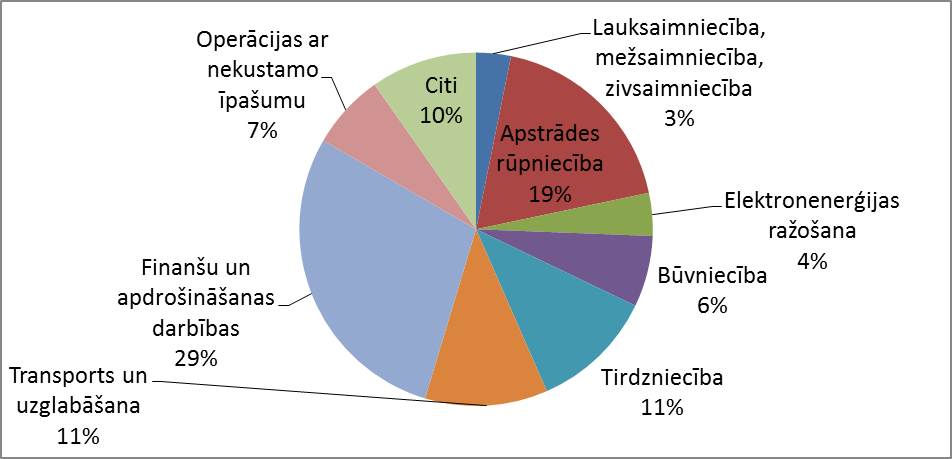 Dati: Ekonomikas ministrija2.att. UIN atvieglojumi investīciju veicināšanai pa nozarēmPolitikas plānošanas dokumentos noteiktās valsts prioritātes ekonomiskās politikas jomā nosaka, ka valsts rīcības virzieni vidējā termiņā ir jāorientē uz eksporta iespēju paplašināšanu, koncentrējot valsts sniegto atbalstu apstrādes rūpniecības nozarēm ar nozīmīgu ieguldījumu pievienotās vērtības un eksporta pieaugumā, vienlaikus ilgtermiņā veidojot zināšanu ietilpīgu ekonomiku, kurā izaugsmes bāze ir vērtību radīšana ar zināšanu palīdzību (inovācijas).Atbalsts krīzes periodā (divi nodokļa stimuli):Nodokļa atvieglojums par ienākumiem, kas gūti no bankām izsniegto aizdevumu kapitalizācijas rezultātā iegūto akciju atsavināšanas (likuma Par UIN 7.1 pants) (normas spēkā līdz 2011.gada 31.decembrim);Atvieglojums par uzkrājumiem nedrošajiem parādiem (likuma Par UIN 9.1 pants) (normas spēkā līdz taksācijas periodam, kurš sākas 2013.gadā).atvieglojumi nozarēm (seši nodokļa stimuli):Atvieglots nodokļu režīms kuģošanas nozarei par kuģu pārvadājumiem iekšzemes uzņēmumiem (likuma Par UIN 2.1 pants);Nodokļa atlaide lauksaimniecībai (likuma Par UIN 18. pants);Nodokļa atvieglojums lauksaimniecībai (likuma Par UIN 6.panta 4.daļas 2.punkts);Nodokļa atlaide gaisa transporta sabiedrībām (likuma Par UIN 3.panta 4.6 daļa);Atbalsts finanšu nozarei saistībā ES vai Eiropas Ekonomikas zonas publiskās apgrozības vērtspapīru atsavināšanu (likuma Par UIN 6. panta 1.daļas 8.punkts un 4.daļas 9.punkts);Banku un krājaizdevu sabiedrību izveidoto debitora parādiem paredzēto uzkrājumu neiekļaušana ar nodokli apliekamajā ienākumā (likuma Par UIN 7.pants) un apdrošināšanas un pārapdrošināšanas sabiedrību tehniskajām rezervēm paredzētie līdzekļi (likuma Par UIN 8.pants).atvieglojumi sociāla rakstura mērķiem (četri nodokļa stimuli):Atlaides ziedotājiem (likuma Par UIN 20.1 pants);Nodokļa atlaide 100 procentu apmērā tiek piemērota invalīdu biedrību kapitālsabiedrības, medicīniska rakstura, kā arī citu labdarības fondu kapitālsabiedrībām (likuma Par UIN 21. pants);Nodokļa atvieglojums par izveidotām darba vietām cilvēkiem ar invaliditāti (likuma Par UIN 6. panta 4.daļas 12.punkts);Atvieglojums par bez atlīdzības nodotajām skaitļošanas iekārtām (likuma Par UIN 6. panta 4.daļas 8.punkts).citi atvieglojumi (divi nodokļa stimuli):Nodokļa atvieglojums par mācībās esošiem zemessargiem (likuma Par UIN 6. panta 18.daļa);Nodokļa atvieglojums par obligāto eksemplāru ražošanas izmaksām (likuma Par UIN 6. panta 4.daļas 11.punkts).Uz 2013.gada 1.janvāri ir spēkā 22 uzņēmumu ienākuma nodokļa atvieglojumi. No iepriekš minētiem atvieglojumiem, nodokļa atvieglojums par ienākumiem, kas gūti no bankām izsniegto aizdevumu kapitalizācijas rezultātā iegūto akciju atsavināšanas, ir zaudējis spēku.Ņemot vērā, ka sākot ar 2013.gada 1.janvāri īpaši atbalstāmo teritoriju statuss vairs nepastāv, tad atvieglojumi investīciju veikšanai pamatlīdzekļos un iespēja segt taksācijas perioda zaudējumus īpaši atbalstāmajās teritorijās vairs netiek piemēroti pamatlīdzekļiem, kas iegādāti, sākot ar 2013.gada 1.janvāri un kurus izmanto īpaši atbalstāmajās teritorijās. Tomēr  šos nodokļa atvieglojumus var turpināt izmantot pamatlīdzekļiem, kas iegādāti pirms minētā datuma, ja tie netiek pārcelti uz citu teritoriju. Vienlaicīgi nodokļu maksātāji varēs turpināt izmantot iespēju segt taksācijas periodu zaudējumus periodā, kad attiecīgajai teritorijai bija piešķirts īpaši atbalstāmās teritorijas statuss.Lai veicinātu ārvalstu investīciju piesaisti, sākot ar 2013.gada 1.janvāri, ar uzņēmumu ienākuma nodokli netiek apliktas nerezidentiem (kapitālsabiedrībām) izmaksātās dividendes un no nerezidentiem saņemtās dividendes. Šī norma nav attiecināma uz zemu nodokļu vai beznodokļu valstu maksājumiem.Papildus tam, sākot ar 2013.gadu, ar uzņēmumu ienākuma nodokli netiek aplikts ienākums, kas gūts no akciju atsavināšanas, izņemot gadījumu, kad kapitālsabiedrība, kuras akciju atsavināšana notikusi, ir tādas valsts vai teritorijas rezidents, kura saskaņā ar normatīvo aktu noteikumiem ir atzīta par zemu nodokļu vai beznodokļu valsti vai teritoriju. Savukārt ar uzņēmumu ienākuma nodokli apliekamais ienākums netiek samazināts par zaudējumiem no akciju atsavināšanas.Savukārt, sākot ar 2014.gada 1.janvāri, ar uzņēmumu ienākuma nodokli netiks aplikti nerezidentiem veiktie procentu maksājumi un maksājumi par intelektuālā īpašuma izmantošanu. Šo normu neattiecinās uz zemu nodokļu vai beznodokļu valstu maksājumiem.Izmantojot UIN deklarāciju 2011.gada datus, kopējā atvieglojumu ietekme uz budžetu 2011.gadā ir aprēķināta 167,4 milj.latu apmērā, jeb 85 % no faktiski iekasētajiem UIN ieņēmumiem. 2010.gadā bija būtisks UIN ieņēmumu kritums − par 43,1 procentpunktu, salīdzinot ar 2009.gadu (3.att.). Dati: Valsts ieņēmumu dienests3.att. UIN faktiskie ieņēmumi (2007. – 2012.gadā) un faktiskais atvieglojumu apmērs (2007. – 2011.gadā), kā arī turpmāk prognozētie (Finanšu ministrijas (turpmāk - FM) aprēķini un Valsts ieņēmumu dienesta (turpmāk – VID) dati).Jāpiebilst, ka fiskāli un skaitliski liels atvieglojumu īpatsvars rada nevienlīdzīgas konkurences apstākļus uzņēmējdarbības vidē, kas savukārt var atstāt negatīvu ietekmi uz nodokļu maksātāju morāli labprātīgi pildīt uzņemtās nodokļu saistības pret valsti. Dati: VID4.att. UIN atvieglojumu procentuālais sadalījums 2011.gadā.Vislielāko daļu no UIN atvieglojumiem 2011.gadā veido atvieglojumu grupa investīciju veicināšanai (4.att.), t.i., iespēja segt taksācijas perioda zaudējumus - 54%, kam seko paātrināta pamatlīdzekļu norakstīšanas kārtība un atvieglojums, iegādājoties jaunas ražošanas tehnoloģiskās iekārtas, - 9 %.Nodokļa atvieglojumi nozarēm ir radīti, lai stimulētu atsevišķu nozaru attīstību (kuģniecība, gaisa satiksme, lauksaimniecība). Nodokļu atvieglojums lauksaimniecībai 2011.gadā bija 7% no kopējā UIN atvieglojumu apmēra.Ceturtā lielākā atvieglojumu grupa pēc kopējā apjoma 2011.gadā bija nodokļa atlaide ziedotājiem – 8 %. Lielākā daļa no ziedotajiem līdzekļiem parasti tiek novirzīti sporta atbalstam.Sasaiste ar valsts noteiktajām prioritātēm Lai izpildītu Ministru kabineta 2013.gada 3.janvāra sēdes protokollēmuma (protokols Nr.1 31.§) 3.punktā doto uzdevumu, būtiski ir novērtēt šo UIN atvieglojumu sasaisti ar hierarhiski augstāko nacionāla līmeņa vidēja termiņa plānošanas dokumentu – Nacionālais attīstības plānu 2014.-2020.gadam (turpmāk – NAP) un tā cieši saistītajiem plānošanas dokumentiem - Latvijas ilgtspējīgas attīstības stratēģiju līdz 2030.gadam un Latvijas nacionālā reformu programmu „ES 2020” stratēģijas īstenošanai.Lai Latvijas turpmākajā izaugsmē ieguldītais finansējums būtu produktīvs un izaugsmi veicinošs, minēto politikas plānošanas dokumentu izvirzītie mērķi un to sasniegšanas rīcības virzieni ir noteikti, balstoties uz makroekonomisko tendenču analīzi, apzinoties iespēju samērojamību ar vēlmēm.No 2005.gada līdz 2007.gadam apjomīga ārējā kapitāla ieplūde stimulēja būtisku privātā patēriņa un investīciju pieaugumu Latvijā. Šāds ekonomikas modelis nebija ilgtspējīgs, jo noveda ekonomiku pie dziļas recesijas izteikto makroekonomisko disproporciju dēļ 2008.gadā (augsta inflācija, liels maksājumu bilances tekošā konta deficīts u.c.). Globālās finanšu krīzes ietekmē apstājoties ārējā kapitāla ieplūdei, IKP samazinājās par aptuveni 25%, ārējais parāds gandrīz dubultojās, nodarbināto skaits samazinājās par 16%, strādājošo reālā darba samaksa – par 12 %.Kopš 2009.gada beigām ekonomiskā lejupslīde Latvijā ir apturēta, un ir atsākusies izaugsme. Ekonomiskās izaugsmes pamatā ir eksporta pieaugums, kā arī tirdzniecības nozaru izaugsme. Apstrādes rūpniecība pašreizējā situācijā ir galvenais tautsaimniecības izaugsmes virzītājs. Tādējādi Latvijas ekonomika šobrīd pārkārtojas uz ilgtspējīgu attīstības modeli, kurā galvenais attīstības dzinējspēks ir eksports, spēja konkurēt iekšējos un ārējos produktu tirgos, kā arī būt konkurētspējīgiem kapitāla piesaistē, lai kāpinātu Latvijas ražīgo potenciālu.Viens no svarīgākajiem ekonomikas modeļa maiņas jautājumiem ir ražošanas nozaru attīstības iespējas, kas, savukārt, ir atkarīgs no spējas veikt strukturālās izmaiņas nozarē un noturēt šādu attīstības tendenci. Pašreizējā izaugsmes atjaunošanās periodā apstrādes rūpniecības straujās izaugsmes un līdz ar to eksporta apjoma palielinājumā izšķiroša nozīme bija Latvijas darba tirgus elastīgumam, kas raksturojas ar nodarbinātības un darba algas samazinājumu atbilstoši pieprasījuma kritumam, paaugstinot Latvijas ražotāju konkurētspēju salīdzinājumā ar citām ES dalībvalstīm. Valstij pamazām ir jāatsakās no konkurences priekšrocībām, kuru pamatā ir zemākas izmaksas, un jāpāriet uz konkurences priekšrocībām, ko nodrošina sarežģītāku preču ražošana ar augstāku pievienoto vērtību. Turklāt ir būtiski, lai pārejas process notiktu straujāk nekā tas process, kas saistīts ar konkurētspējas zaudēšanu zemo izmaksu sektoros.Ņemot vērā makroekonomiskās tendences, minētie politikas plānošanas dokumenti par galveno prioritāti ekonomiskās politikas jomā izvirza ekonomikas ilgtspējīgas izaugsmes nodrošināšanu, sabalansējot tautsaimniecības struktūru un veicinot tirdzniecības nozaru attīstību, un ceļot produktivitāti.NAP ekonomiskās politikas prioritātes „Tautas saimniecības” pamatā ir četri rīcības virzieni - augstražīga un eksportspējīga ražošana un starptautiski konkurētspējīgi pakalpojumi, izcila uzņēmējdarbības vide, attīstīta pētniecība, inovācija un augstākā izglītība, kā arī energoefektivitāte un enerģijas ražošana, kas cita starpā paredz uzdevumus arī nodokļu politikas īstenošanai, proti, pilnveidot nodokļu stimulu (atvieglojumu) sistēmu, lai atbalstītu jaunu produktu izstrādi un investīciju piesaisti uzņēmumu konkurētspējas stiprināšanai.Latvijas ilgtspējīgas attīstības stratēģijas līdz 2030.gadam ekonomiskās politikas galvenā prioritāte ir inovatīvas un efektīvas ekonomikas izveide, izvirzot mērķi kļūt par vienu no ES līderiem inovatīvu un eksportējošu uzņēmumu izplatības ziņā. Minētās prioritātes viens no rīcības virzieniem ir inovatīvā uzņēmējdarbība, kuras ietvaros kā iespējamie risinājumi tiek piedāvāti ne tikai riska kapitāla nozares attīstība, inovāciju obligāciju fondu un inovāciju iepirkumu programmas izveide, bet arī tiek paredzēts izvērtēt iespēju ieviest P&A nodokļu kredītus (atvieglojumus).Latvijas nacionālās reformu programmas „ES 2020” stratēģijas īstenošanas ietvaros par vienu no svarīgākajiem izaicinājumiem tiek noteikta sabalansētas tautsaimniecības attīstības nodrošināšana, veicinot tirgojamo nozaru attīstību un ceļot produktivitāti. Par galvenajiem politikas virzieniem un pasākumiem Latvijas konkurētspējas un eksporta veicināšanai tiek noteikts atbalsts ārējo tirgu apgūšanai, ārvalstu tiešo investīciju piesaistīšana uz eksportu orientētām nozarēm, inovāciju veicināšana, kvalitatīvas un konkurētspējīgas loģistikas un tranzītpakalpojumu infrastruktūras nodrošināšana, kā arī informācijas un komunikāciju tehnoloģiju attīstība un digitālā vienotā tirgus ieviešana.Izvērtējot politikas plānošanas dokumentos noteiktās valsts prioritātes, var secināt, ka valsts rīcības virzieni vidējā termiņā ir jāorientē uz eksporta iespēju paplašināšanu, koncentrējot valsts sniegto atbalstu apstrādes rūpniecības nozarēm ar nozīmīgu ieguldījumu pievienotās vērtības un eksporta pieaugumā, vienlaikus ilgtermiņā veidojot zināšanu ietilpīgu ekonomiku, kurā izaugsmes bāze ir vērtību radīšana ar zināšanu palīdzību (inovācijas).Atvieglojums ražošanas veicināšanai, iegādājoties jaunas ražošanas tehnoloģiskās iekārtas Atvieglojums ražošanas veicināšanai, iegādājoties jaunas ražošanas tehnoloģiskās iekārtas (likuma „Par uzņēmumu ienākuma nodokli” 13.panta 1.1 daļa)Lai veicinātu investīcijas jaunu ražošanas tehnoloģisko iekārtu iegādē, 2006.gada 1.janvārī tika ieviesta īpaša kārtība jaunu tehnoloģisko iekārtu nolietojuma norakstīšanai, pamatlīdzekļu iegādes vērtību reizinot ar koeficientu 1,5. Atbilstoši šī atvieglojuma būtībai, personām, kuras iegādājas jaunas ražošanas tehnoloģiskās iekārtas vai izveidojot tās, ir tiesības piemērot pamatlīdzekļa vērtību palielinošu koeficientu 1,5, palielinot pamatlīdzekļu vērtību, no kuras aprēķina nolietojumu nodokļa aprēķinam (rezultātā persona apliekamā ienākuma noteikšanai izdevumos iekļauj pusotru reizi lielākus izdevumus nekā faktiskie izdevumi, iegādājoties šādu pamatlīdzekli), tādējādi pamatlīdzekļu nolietojumā noraksta ievērojami lielāku vērtību nekā pamatlīdzekļa iegādes izmaksas. Minētais atvieglojums sākotnēji tika noteikts uz pieciem gadiem, turklāt, ņemot vērā mērķi veicināt investīciju straujāku pieaugumu, palielinājuma koeficients katru gadu samazinājās par 0,1, proti 2007.gadā pamatlīdzekļa vērtību palielinošais koeficients bija 1,4, savukārt 2008.gada – 1,3. 2009.gadā tika nolemts pagarināt atvieglojuma piemērošanas laiku līdz 2013.gadam, turpmākos gadus nosakot nemainīgu koeficientu – 1,5.Atvieglojums ražošanas veicināšanai, iegādājoties jaunas ražošanas tehnoloģiskās iekārtas, ir vērsts uz ražošanas efektivitātes un produktivitātes paaugstināšanu un P&A rezultātu pārnesi, jo piemērojams tikai jaunām ražošanas iekārtām. Nodokļa atvieglojuma gada fiskālā ietekme svārstās no aptuveni -12,9 milj. latu 2007.gadā līdz -25,8 milj. latu 2008.gadā, kas liecina par tā plašu izmantošanu. Vienlaikus, analizējot datus par minētā atvieglojuma fiskālo ietekmi (5.att.), jāatzīmē tā apjoma svārstības ekonomiskās krīzes ietekmē un elastība reaģēt uz ekonomikas struktūras izmaiņām.Dati: VID5.att. Fiskālā ietekme UIN atvieglojumam, iegādājoties jaunas ražošanas tehnoloģiskās iekārtas (2007. – 2011.gadā), milj.Ls (FM aprēķini un VID dati).Saskaņā ar Valsts ieņēmumu dienesta sniegtajiem datiem, atvieglojumu par jaunām ražošanas tehnoloģiskajām iekārtām 2011.gadā izmantoja    1 068 uzņēmumi, veidojot fiskālo ietekmi -15,8 milj. latu apmērā (6.att.). Lai novērtētu atvieglojuma efektivitāti, ir lietderīgi izvērtēt faktisko atbalsta saņēmēju grupu.VID dati no UIN deklarācijām par 2011.gadu liecina, ka kopējā gada pārskatā norādītā pamatlīdzekļu nolietojuma summa jaunām ražošanas tehnoloģiskajām iekārtām, kurām nodokļu maksātājs ir piemērojis palielinošo koeficientu 1,5, ir 62,8 milj. latu. Analizējot datus par atlaides izmantotājiem, var secināt, ka aptuveni pusi no minētā atvieglojuma apjoma (51%) ir izmantojuši uzņēmumi, kas darbojās apstrādes rūpniecības nozarē, maksājamais UIN ir samazināts par apmēram 8 milj. latu. Aptuveni 20,2% jeb 3,2 milj. latu no minētā atvieglojuma apjoma ir izmantojuši uzņēmumi, kas darbojas elektroenerģijas ražošanas nozarē, pārējās atvieglojumu piemērojušās nozares ir būvniecība (6,6%) un tirdzniecība (5,4%).Saskaņā ar Ekonomikas ministrijas aprēķiniem, kas balstīti uz Eurostat datiem, visu Latvijas tautsaimniecības nozaru ieguldījumi iekārtās un mašīnās (neskaitot ieguldījumus transportlīdzekļos, datoros, biroja iekārtās un radio, televīzijas un komunikāciju iekārtās) 2011.gadā veidoja aptuveni 830 milj. latu, no kuriem aptuveni 33,7% jeb 280 milj. latu tika ieguldīti apstrādes rūpniecības nozarē. Atvieglojuma jaunām ražošanas tehnoloģiskajām iekārtām apjoms 8 milj. apmērā 2011.gadā veido 2,9% no kopējiem apstrādes rūpniecības nozares ieguldījumiem iekārtās un mašīnās, kamēr pārējo tautsaimniecības nozaru atbalsts 2011.gadā veido 1,4% no kopējiem ieguldījumiem iekārtās un mašīnās, kas ļauj secināt, ka minētais atvieglojums ir mērķtiecīgāk orientēts uz ražošanas efektivitātes un produktivitātes pieaugumu tieši apstrādes rūpniecībā, kas pašreizējā situācijā ir galvenais tautsaimniecības izaugsmes virzītājs.Atvieglojuma tiešās ietekmes noteikšanu uz tautsaimniecības ieguldījumu pieaugumu ražošanas iekārtās apgrūtina 2008.gadā iestājusies ekonomiskā lejupslīde. Vienlaikus jāatzīmē, ka laikposmā no 2003.gada līdz 2006.gadam tautsaimniecības ieguldījumi iekārtās un mašīnās pieauga vidēji par 23,3%, kamēr 2007.gadā ieguldījumu pieaugums iekārtās un mašīnās attiecībā pret 2006.gadu, kad stājās spēkā atvieglojums, sastādīja 63,4%, ieguldījumiem pieaugot no 868,4 milj. latu līdz 1,4 miljardiem latu.Tāpat būtiski ir atzīmēt ekonomiskās lejupslīdes ilgstošo ietekmi uz finanšu tirgus stāvokli, kas negatīvi ietekmē kredītu pieejamību uzņēmumu investīcijām. Lai arī pašlaik situācija finanšu tirgū ir stabilizējusies, kreditēšanas apjomi joprojām ir ļoti zemā līmenī, kas lielā mērā ir saistīts ar piesardzību finanšu tirgos kā no aizdevēju, tā no aizņēmēju puses. Ierobežotās piekļuve finansējumam daudziem uzņēmumiem kļūst par nozīmīgu šķērsli investīcijām ražošanas pārstrukturizācijai un modernizācijai, tādēļ būtiska nozīme ir ne tikai kredītiestāžu finansējuma pieejamībai un alternatīva finansējuma atvieglošanai, bet arī valsts īstenotai nodokļu politikai investīciju veicināšanā, kas rada stimulu uzņēmēju līdzekļus novirzīt tā darbības modernizācijai un produktivitātes kāpināšanai.Jānorāda, ka Latvijas apstrādes rūpniecības produktivitāte ir zemāka par tautsaimniecības kopējo rādītāju un tā ir viena no zemākām ES valstu starpā (6.att.).Dati: Eurostat dati, Ekonomikas ministrijas aprēķins6.att. Apstrādes rūpniecības produktivitāte (% no ES vidējā līmeņa).Pēdējo 13 gadu laikā ir notikušas pozitīvas pārmaiņas apstrādes rūpniecības struktūrā – samazinājies zemo tehnoloģiju nozaru īpatsvars, palielinoties vidēji zemo tehnoloģiju nozaru īpatsvaram, savukārt augsto un vidēji augsto tehnoloģiju nozaru daļa pieaugusi minimāli (7.att.).Dati: CSP dati, Ekonomikas ministrijas aprēķins7.att. Apstrādes rūpniecības struktūra pēc tehnoloģiju līmeņa (%).Iepriekšminētā analīze un informācija liecina, ka UIN atvieglojums jaunām ražošanas tehnoloģiskajām iekārtām ir būtisks atbalsts ražošanas modernizācijai un no tās izrietošās produktivitātes kāpumam, kā arī tam ir liela nozīme politikas plānošanas dokumentos noteikto valsts prioritāšu un mērķu sasniegšanā.Pamatojoties uz iepriekš minēto, FM neiebilst pret termiņa pagarināšanu atvieglojumiem par jaunajām ražošanas tehnoloģiskajām iekārtām līdz 2020.gadam. Pēc FM aprēķiniem šī atvieglojuma ikgadējā ietekme varētu būt aptuveni -19 milj. latu gadā laika periodā līdz 2020.gadam (5.att.), kas ir ietverts pašreizējā UIN ieņēmumu bāzē. Ja atbalsta intensitāte tiktu samazināta, attiecīgi samazinātos arī atvieglojuma fiskālā ietekme, piemērojot samazinātu koeficientu 1,4 līdz -15,2 milj. latu gadā, bet koeficientu 1,3 līdz -11,4 milj. latu gadā.Atlaide īstenojot atbalstāmo investīciju projektuAtlaide īstenojot atbalstāmo investīciju projektu (likuma „Par uzņēmumu ienākuma nodokli” 17.² pants)Lai veicinātu ekonomikas ātrāku atveseļošanos, piesaistot Latvijai lielās investīcijas, 2011.gada 1.janvārī stājās spēkā grozījumi likumā „Par uzņēmumu ienākuma nodokli”, kas noteica UIN atlaidi par atbalstāmo investīciju projekta ietvaros veiktajiem sākotnējiem ilgtermiņa ieguldījumiem, kas nodrošina jaunas darbības uzsākšanu vai jaunu (būtiski uzlabotu) produktu ražošanu. Minētā nodokļa atlaide ir spēkā līdz 2013.gada 31.decembrim, bet projekti, kuri tiks minētajā laikā atbalstīti, varēs tikt īstenoti līdz 2018.gadam un atlaidi piemērot pēc projekta īstenošanas pabeigšanas.Saskaņā ar likuma „Par uzņēmumu ienākuma nodokli” 17.2 pantā noteikto regulējumu nodokļu maksātājiem ir tiesības par atbalstāmo investīciju projekta ietvaros veiktajiem sākotnējiem ilgtermiņa ieguldījumiem piemērot nodokļa atlaidi 25% apmērā no kopējās sākotnējās ilgtermiņa ieguldījumu summas līdz 35 milj. latu un 15% apmērā no kopējās sākotnējās ilgtermiņa ieguldījumu summas daļai, kas pārsniedz 35 milj. latu.Nodokļa atlaide ir piemērojama tikai noteiktās atbalstāmajās prioritārajās nozarēs ar augstu eksporta potenciālu vai nozīmīgu ieguldījumu pievienotās vērtības un eksporta pieaugumā (atbilstoši 2009.gadā noteiktajām valsts prioritātēm vidējā termiņā):1) pārtikas produktu ražošanā (NACE C10);2) dzērienu ražošanā (NACE C11);3) koksnes, koka un korķa izstrādājumu ražošana, izņemot mēbeļu ražošanu; salmu un pīto izstrādājumu ražošanā (NACE C16);4) ķīmisko vielu un ķīmisko produktu ražošanā (NACE C20), izņemot sintētisko šķiedru ražošanu (NACE C20.6);5) farmaceitisko pamatvielu un farmaceitisko preparātu ražošanā (NACE C21);6) gumijas un plastmasas izstrādājumu ražošanā (NACE C22);7) metālu ražošanā (NACE C24), izņemot tērauda rūpniecības produktu ražošanu;8) gatavo metālizstrādājumu ražošanā (NACE C25), izņemot mašīnu un iekārtu, kā arī ieroču un munīcijas ražošanu (NACE C25.4);9) datoru, elektronisko un optisko iekārtu ražošanā (NACE C26);10) elektrisko iekārtu ražošanā (NACE C27);11) citur neklasificētu iekārtu, mehānismu un darba mašīnu ražošanā (NACE C28);12) automobiļu, piekabju un puspiekabju ražošanā (NACE C29);13) citu transportlīdzekļu ražošanā (NACE C30), izņemot kuģu un peldošo iekārtu būvi (NACE C30.11);14) mēbeļu ražošanā (NACE C31);15) telekomunikācijā (NACE J61);16) datorprogrammēšanā un saistītās darbības (NACE J62), izņemot konsultēšanu datoru lietojuma jautājumos (NACE J62.02);17) uzglabāšanas un transporta palīgdarbībās (NACE H52);  18) tekstilizstrādājumu ražošana (NACE C13); 19) apģērbu ražošana (NACE C14); 20) ādas un ādas izstrādājumu ražošana (NACE C15); 21) papīra un papīra izstrādājumu ražošana (NACE C17); 22) poligrāfija un ierakstu reproducēšana (NACE C18); 23) koksa un naftas pārstrādes produktu ražošana (NACE C19); 24) nemetālisko minerālu izstrādājumu ražošana (NACE C23); 25) cita veida ražošana (NACE C32); 26) iekārtu un ierīču remonts un uzstādīšana (NACE C33).Nodokļu atlaidi var piemērot atbalstāmo investīciju projektiem, par kuriem Ministru kabinets ir pieņēmis lēmumu līdz 2013.gada 31.decembrim un kuri pabeigti līdz 2018.gada 31.decembrim.Līdz 2013.gada 15.maijam Ministru kabinetā ir atbalstīti 9 atbalstāmo investīciju projekti par kopējo ieguldījumu summu 97,1 milj. latu, kas nākotnē varētu samazināt budžetā maksājamo UIN par 22,2 milj. latu (2.tab.). Visi atbalstītie investīciju projekti tiks īstenoti apstrādes rūpniecības nozarē. Jānorāda, ka 2 no atbalstītajiem investīciju projektiem ir jaundibināti uzņēmumi, kas ar ārvalstu investīciju palīdzību plāno Latvijā uzsākt pilnīgi jaunu produktu ražošanu. Šobrīd izvērtēšanā ir 3 atbalstāmo investīciju projekti, kuri tuvākajā laikā varētu tikt iesniegti Ministru kabinetā lēmuma pieņemšanai.2.tab. Atbalstāmo investīciju projektiDati: Ekonomikas ministrija, uz 15.05.2013.Pašlaik neviena atbalstāmo investīciju projekta īstenošana vēl nav pabeigta, līdz ar to precīzu fiskālās ietekmes un nodokļa atlaides ietekmes novērtējumu uz tautsaimniecību varēs sniegt pēc atbalstīto investīciju projektu īstenošanas.Lai novērtētu potenciālo nodokļa atlaides ietekmi uz tautsaimniecību, Ekonomikas ministrija ir analizējusi pirmos 7 apstiprinātos investīciju projektus un uzņēmumu biznesa plānos prognozētos saimnieciskās darbības rādītājus (3.tab.).Saskaņā ar uzņēmumu atbalstāmo investīciju projektos prognozētajiem rādītājiem, kopējā nomaksāto darbaspēka nodokļu summa (iedzīvotāju ienākuma nodoklis un valsts sociālās apdrošināšanas obligātās iemaksas) 2019.gadā sasniegs 131,4 milj. latu, par 19,7 milj. latu pārsniedzot to valsts budžetā nomaksāto darbaspēka nodokļu apmēru, kuru uzņēmumi samaksātu gadījumā, ja investīciju projekti netiktu īstenoti. Ņemot vērā investīciju projektu īstenošanu, kopumā gadā nomaksāto darbaspēka nodokļu apjoms var pieaugt aptuveni 2 reizes – bez projekta īstenošanas nomaksātais nodokļu apjoms tiek prognozēts 6,9 milj. latu gadā, savukārt, īstenojot investīciju projektus, nomaksāto nodokļu apjoms var sasniegt 13 milj. latu. Tik būtisks darbaspēka nodokļu pieaugums ir izskaidrojams ar plānotajām jaunizveidotajām darba vietām – kopumā līdz 2019.gadam plānots izveidot 574 jaunas darba vietas, no kurām 315 tieši saistītas investīciju projekta īstenošanu. Būtiski uzsvērt, ka galvenokārt darba vietas paredzēts izveidot ārpus Rīgas – Dobelē, Jelgavā, Olainē un Tērvetē. Rīgā plānots izveidot 78 jaunas darba vietas.Ņemot vērā uzņēmumu prognozēto kopējo apgrozījuma pieaugumu, darbinieku skaita palielinājumu un līdz ar to arī nomaksājamo nodokļu pieaugumu (ieskaitot valsts sociālās apdrošināšanas obligātās iemaksas), Ekonomikas ministrija ir aprēķinājusi, ka papildus valsts budžetā iemaksātie nodokļi pārsniegs sākotnēji piemēroto kopējo nodokļa atlaides apjomu 13,9 milj. latu apmērā jau 2020.gadā.Papildus ieguvumiem valsts budžetā, svarīgi ir atzīmēt investīciju projektu ietekmi uz uzņēmumu saimnieciskās darbības rādītājiem. Atbilstoši prognozēm, 2019.gadā, īstenojot investīciju projektus, uzņēmumu kopējais neto apgrozījums varētu sasniegt 211,3 milj. latu, kas ir 4,4% no kopējā apstrādes rūpniecības apgrozījuma 2011.gadā. Attiecīgi šobrīd (ņemti vērā rādītāji par 2011.gadu, kas ir pēdējais noslēgtais finanšu gads) uzņēmumu kopējais neto apgrozījums veido 88,1 milj. latu, kas ir aptuveni 1,8% no kopējā apstrādes rūpniecības apgrozījuma 2011.gadā. Vērtējot neto apgrozījuma starpību ar un bez investīciju projekta īstenošanas, var secināt, ka uzkrātā neto apgrozījuma starpība līdz 2019.gadam var veidot 372,8 milj. latu.Ņemot vērā sagaidāmo apgrozījuma pieaugumu, kā arī to, ka visu atbalstāmo investīciju projektu ietvaros plānots arī eksporta pieaugums, līdz 2019.gadam, īstenojot investīciju projektus, uzkrātā eksporta apjoma starpība var veidot 293,2 milj. latu attiecībā pret to pašu laika periodu bez investīciju projektu īstenošanas. 2019.gadā visu investīciju projektu kopējais eksporta apjoms tiek prognozēts 161,6 milj. latu apmērā, kamēr 2011.gadā tas veidoja 63 milj. latu.Īstenojot atbalstāmo investīciju projektus, uzņēmumi prognozē arī būtisku bruto peļņas pieaugumu – 2019.gadā visu uzņēmumu kopējā bruto peļņa plānota 88,6 milj. latu apmērā, kamēr 2011.gadā tā bija tikai 40,8 milj. latu. Līdz 2019.gadam starpība starp visu uzņēmumu bruto peļņu, īstenojot investīciju projektus, varētu veidot 96,1 milj. latu attiecībā pret to pašu laika periodu bez investīciju projektu īstenošanas.3.tab. Uzņēmumu prognozētie saimnieciskās darbības rādītāji (dati no pirmajiem 7 iesniegtajiem atbalstāmo investīciju projektiem)Dati: Ekonomikas ministrijaTomēr jebkuru veikto investīciju rezultātā no tautsaimniecības viedokļa ir svarīgi ņemt vērā ne tikai valsts tiešās finansiālās izmaksas un ieguvumus, bet arī netiešos ieguvumus, kas ir saistīti ar projekta īstenošanu. Saskaņā ar uzņēmumu sniegto informāciju, projektu īstenošanā paredzēts piesaistīt vairākus vietējos komersantus, kas bez komunālo un telekomunikācijas pakalpojumu sniegšanas nodrošinās būvniecības materiālu piegādi, būvniecības un transportēšanas pakalpojumus sniegšanu, izejvielu piegādi, atsevišķu ražošanas iekārtu piegādi, kā arī citus investīciju projektu īstenošanai nepieciešamos pakalpojumus.Detalizētu izvērtējumu par nodokļa atlaides ietekmi uz tautsaimniecību varēs sagatavot pēc atbalstāmo investīciju projektu īstenošanas, izvērtējot uzņēmumu iesniegtās atskaites gan par veiktajiem ieguldījumiem, gan arī par sasniegtajiem saimnieciskās darbības rādītājiem un sadarbības apjomu ar vietējiem komersantiem.Ņemot vērā 2013.gada 6.jūnijā Saeimā pieņemtos grozījumus likumā „Par uzņēmumu ienākuma nodokli”, kas paplašina atbalstāmo nozaru sarakstu, kā arī uzņēmēju interesi par iespējām pieteikties nodokļu atlaides saņemšanai, Ekonomikas ministrija prognozē, ka līdz 2013.gada 31.decembrim kopumā varētu tikt iesniegti 12-15 atbalstāmo investīciju projekti, kas varētu veidot fiskālo ietekmi 18 – 23 milj. latu apmērā. Nodokļa atlaides saglabāšanas fiskālā ietekme pēc 2014.gada ir atkarīga no noteiktā minimālā investīciju apjoma sliekšņa, kā arī citiem atbalsta piešķiršanas nosacījumiem.Uzņēmumu investīciju projektu īstenošanas termiņš ir sākot no viena gada līdz pat 5 gadiem, nodokļa atlaidi var sākt izmantot tikai pēc atbalstāmo investīciju projekta pabeigšanas, kā arī uzņēmums UIN atlaidi var izmantot 16 taksācijas gadus pēc projekta īstenošanas, līdz ar to fiskālā ietekme būs jūtama ilgtermiņā.Vienlaikus ir jāapzinās, ka faktori, kas ir pamatā uzņēmumu lēmumiem veikt investīcijas ir daudz plašāki, nekā uzņēmuma nākotnes nodokļu saistību mazināšana. UIN likme Latvijā nav augsta, salīdzinot ar vidējo Eiropas Savienībā, un papildus atvieglojums bieži vien nav noteicošais stimuls investīciju vietas un apjoma izvēlē. Salīdzinot ar UIN atvieglojumu ražošanas veicināšanai, iegādājoties jaunas ražošanas tehnoloģiskās iekārtas (skat. ziņojuma 4.sadaļu), atlaide, realizējot atbalstāmo investīciju projektus, ir piemērojama tikai noteiktās atbalstāmajās prioritārajās nozarēs un tikai, tad, ja šā projekta rezultātā tiek ieviests jauns produkts, savukārt atvieglojums ražošanas veicināšanai ir piemērojams visām nozarēm, kas arī veicina un attīsta ražošanas attīstību un tam nav saistoši valsts atbalsta piešķiršanas ierobežojumi. Abu atvieglojumu mērķi un ietekmes instrumenti ir līdzīgi, tādējādi rodas jautājums par to paralēlas izmantošanas efektivitāti. Tā kā UIN ieņēmumi ir būtisks valsts pakalpojumu finansēšanas avots, kas ir nepieciešams gan investīciju vides uzlabošanai, gan sociālo jautājumu risināšanai,  pie nodokļu atvieglojumu paplašināšanas jāpieiet ļoti atbildīgi, ņemot vērā arī budžeta faktoru.UIN atlaide, realizējot atbalstāmo investīciju projektus, tika izstrādāta un ieviesta, ekonomiskās krīzes apstākļos, lai veicinātu ekonomikas ātrāku atveseļošanu, tā ir terminēta līdz 2013.gada 31.decembrim. Uzņēmumu pastiprināta interese par šīs atlaides izmantošanu ir sākusies tikai 2013.gadā, pēc diviem gadiem ar salīdzinoši augstu IKP pieaugumu, kas liecina par tās prociklisko raksturu. Ņemot vērā augstāk minēto, FM neatbalsta termiņa pagarināšanu UIN atlaidei par atbalstāmo investīciju projektiem. Atvieglojums P&A Atvieglojums izpētei un attīstībai – īpaša izdevumu atzīšanas kārtība izpētes un attīstības izmaksām (likuma „Par uzņēmumu ienākuma nodokli” 13.panta 4.¹ daļa)Šobrīd likumā „Par uzņēmumu ienākuma nodokli” ir paredzēts atvieglojums nemateriālo ieguldījumu izveidošanai vai iegādei, kuru rezultātā reģistrēta preču zīme vai patents, pirms ieguldījumu norakstīšanas piemērojot vērtību palielinošu koeficientu 1,5. Minēto atvieglojumu nemateriālo ieguldījumu norakstīšanai, kas tiek uzskatīts par atbalstu P&A, ņemot vērā sarežģīto uzskaiti un obligāto prasību, ka pētījuma rezultātā jābūt radītam patentējamam izgudrojumam, uzņēmumi ļoti maz izmanto. Saskaņā ar VID datiem 2011.gadā P&A atvieglojumu izmantoja 37 uzņēmumi, kuru kopējais atvieglojuma apmērs bija 12 558 lati. Minētais atvieglojums ir viegli administrējams, tomēr ir vairāki būtiski trūkumi:pārsvarā izmantojams gadījumos, kad patents vai preču zīme tiek iegādāta, jo attiecīgi var noteikt nemateriālā aktīva izmaksas;ja patents vai preču zīme tiek veidota nevis nopirkta, atvieglojumu nevar izmantot gadā, kad radušās izmaksas - lai izmantotu atvieglojumu, uzņēmumam vairākus gadus jāuzkrāj P&A izmaksas, kamēr tiek radīts patentējams izgudrojums un jāgaida tā reģistrācija (2-3 gadi). Nemateriālos ieguldījumus noraksta 5 gadu laikā;lai piemērotu atvieglojumu nemateriālo ieguldījumu izveidošanas izmaksām, nepieciešams veikt atsevišķu grāmatvedības uzskaiti. Vieglāk identificējamās izmaksas, kas saistītas ar patentu un preču zīmes reģistrāciju, ir tikai neliela daļa no P&A izmaksām;atsevišķas nozares, piemēram, informācijas tehnoloģiju nozare, nevar izmantot atvieglojumu, jo pētniecības rezultātus nav iespējams patentēt.Ņemot vērā minēto, Ekonomikas ministrija uzskata, ka minētais atvieglojums nav efektīvs un neļauj sasniegt politikas plānošanas dokumentos noteiktās valsts prioritātes un mērķus.Ekonomikas ministrija sadarbībā ar Latvijas Tirdzniecības un rūpniecības kameru (turpmāk - LTRK) ir izvērtējusi atsevišķu ES valstu analīzi, veikusi uzņēmēju aptauju par P&A darbībām Latvijas uzņēmumos.2013.gadā vairāk nekā 30 valstīs visā pasaulē pastāv nodokļu atvieglojumi, kuru mērķis ir P&A aktivitāšu veicināšana. Ekonomikas ministrija padziļināti ir aplūkosi UIN nodokļa atvieglojuma piemērošanas principus trīs valstīs, kurās nodokļu maksātājiem atļauts piemērot P&A izmaksu vērtību palielinošus koeficientus – Lietuvā, Čehijā un Ungārijā.LietuvaLietuvā UIN atvieglojums ieguldījumu veicināšanai P&A tika ieviests 2008.gadā, paredzot, ka nodokļu maksātājiem, aprēķinot ar UIN apliekamo ienākumu ir iespējas noteiktas P&A izmaksas norakstīt, piemērojot vērtību palielinošu koeficientu 3.UIN atvieglojumu ir iespējams attiecināt uz P&A aktivitātēm, kas ietver fundamentālos pētījumus, lietišķos pētījumus un eksperimentālo izstrādi. Attiecināmas ir sekojošas P&A izmaksas:darbinieku, kuri tiešā veidā piedalās P&A darbos, darba samaksas un no tām aprēķināto obligāto veselības apdrošināšanas iemaksu un valsts sociālās apdrošināšanas iemaksu izmaksas;komandējumu, kas ir tiešā veidā saistīti ar P&A darbiem un ir nepieciešami P&A darbu veikšanai, izmaksas;P&A darbos izmantoto izejvielu un (vai) materiālu, citu apgrozāmo līdzekļu izmaksas;izmaksas, kas radušās, pērkot pakalpojumus (zinātniska rakstura konsultācijas, telpu un (vai) iekārtu nomas, komunālo pakalpojumu, remonta, uzglabāšanas, telekomunikāciju un citus pakalpojumus), kas ir tiešā veidā saistīti ar P&A darbiem un ir nepieciešami P&A darbu veikšanai;izmaksas, kas radušās, iegādājoties P&A darbu palīgdarbus no citas ar nodokļiem apliekamās vienības vai fiziskās personas, ja šādi iegādātie darbi veikti Eiropas ekonomiskajās zonas valstī vai valstī, kura nepieder Eiropas ekonomiskai zonai, taču ar kuru Lietuvas Republika ir noslēgusi dubultās ar nodokļiem neaplikšanas līgumu un piemēro tā noteikumus.Uzņēmumam, kurš vēlas piemērot UIN atvieglojumu ir jāsagatavo P&A darbu dokumentācija, kas atspoguļo veicamos P&A darbus un kurā ir norādīts – P&A darba mērķis un uzdevumi, P&A darba gaita, iesaistītie darbinieki un to kvalifikācija, īstenojamo P&A darbu novitāte un progress, izmantojamās metodes, veicot P&A darbus, P&A darbības rezultāti un to izmantošana, kā arī cita svarīga informācija, kas pierāda darba attiecināšanu uz P&A. Papildus gadījumos, kad uzņēmuma darbība un radušās izmaksas attiecināmas ne tikai uz P&A darbu, uzņēmuma pienākums ir izstrādāt un apstiprināt kārtību (kritērijus), kādā uzņēmuma izmaksas proporcionāli tiek attiecinātas uz P&A darbības izmaksām. Minētā dokumentācija ir jāglabā uzņēmumā un jāiesniedz nodokļu administrācijā tikai pēc tās pieprasījuma. Tāpat uzņēmuma pienākums ir glabāt P&A darbu un izmaksu pamatojošos dokumentus, piemēram, darba līgumus, rīkojumus, rēķinus, komandējumu attaisnojošos dokumentus, izmantoto materiālu sarakstus, P&A darbu pamatojošos dokumentus (piemēram, raksti, atskaites, prototipu dokumentācija) u.c. dokumentus.Lai uzņēmums un nodokļu administrācija spētu identificēt P&A darbības atbilstību, par pamatu tiek izmantots OECD (turpmāk – The Organisation for Economic Co-operation Development) izstrādāts dokuments Frascati Manual (2002), kas ietver metodoloģiju, kā tiek apkopota statistika par P&A aktivitātēm, kā arī P&A aktivitāšu definīcijas un skaidrojumus (turpmāk – Frascati rokasgrāmata). Balstoties uz Frascati rokasgrāmatu, papildus ir izstrādāti pamatkritēriji P&A darbu atšķiršanai no uzņēmuma saimnieciskās darbības. Galvenie kritēriji, kas ļauj identificēt P&A darbību:P&A projekta mērķis ir zinātnisks vai tehnoloģisks progress, lai iegūtu jaunas zināšanas, radītu jaunus materiālus, produktus vai iekārtas, atklātu jaunas metodes vai tehnoloģijas (vai uzlabotu esošās);sagaidāmais rezultāts ir nozīmīgs ne tikai uzņēmumam, kurš īsteno P&A projektu;lielākajai daļai P&A projektā iesaistīto ekspertu ir zinātniskais grāds vai ilggadēja pieredze P&A projektu īstenošanā;projektā tiek izmantotas universālas metodes jeb tiek radītas jaunas universālas metodes.Gadījumos, kad uzņēmumam vai nodokļu administrācijai rodas šaubas par projekta atbilstību P&A darbībai, ir iespējams saņemt Zinātnes, Inovāciju un Tehnoloģiju aģentūras paspārnē izveidotas ekspertu komisijas rekomendējoša rakstura atzinuma. Saskaņā ar Zinātnes, Inovāciju un Tehnoloģiju aģentūras sniegto informāciju 2012.gadā Lietuvas nodokļu administrācija nav izmantojusi iespēju saņemt atzinumu par kāda projekta atbilstību P&A darbībai, savukārt uzņēmumi aģentūrā ir griezušies 12 gadījumos.Pēc P&A projektu dokumentācijas sagatavošanas, uzņēmumiem ir tiesības iekļaut attiecināmās P&A izmaksas UIN deklarācijā un samazināt ar UIN apliekamo ienākumu.Lietuvas Finanšu ministrijas dati liecina, ka ieviešot UIN atvieglojumu ieguldījumu veicināšanai P&A, četru gadu laikā nav novērotas būtiskas izmaiņas (4.tab.). Ar katru gadu samazinās uzņēmumu skaits, kas izmanto P&A stimulu.4.tab. Uzņēmumu dinamika, kuri izmantojuši P&A atlaidi LietuvāDati: Lietuvas Finanšu ministrijaLīdz ar to, ņemot vērā iepriekš minēto informāciju P&A īpatsvars no IKP 2011.gadā ir sasniedzis 0,92% (5.tab.).5.tab. Lietuvas sasniegtie mērķi, ieviešot P&A nodokļa stimuluDati: Lietuvas Finanšu ministrijaČehijaUIN atvieglojums ieguldījumu veicināšanai P&A ieviests 2006.gadā, ļaujot uzņēmumiem, aprēķinot ar UIN apliekamo ienākumu, norakstīt noteikta veida P&A izmaksas divkāršā apmērā.Līdzīgi kā Lietuvā P&A aktivitātes ietver fundamentālos pētījumus, lietišķos pētījumus un eksperimentālo izstrādi. Galvenās P&A attiecināmās izmaksas, kas kvalificējas UIN atvieglojumam, ir darba algas, materiālo un nemateriālo aktīvu nolietojums, kas tieši saistīts ar P&A projektu, mērījumu un testēšanas pakalpojumu izmaksas, materiālu izmaksas, kā arī citas saimnieciskās darbības izmaksas, kas radušās saistībā ar P&A projektu (piemēram, komunālie pakalpojumi, inventāra iegādes un nomas izmaksas, komandējumu izmaksas, sertifikācijas izdevumi u.c.). Ārpakalpojumi, izņemot mērījumus un testēšanu, nekvalificējas nodokļu atvieglojumiem. Nākotnē tiek plānots nodokļu atvieglojumus attiecināt arī uz universitāšu un zinātnisko institūtu sniegtajiem pakalpojumiem.P&A darba identificēšanai tiek izmantota Frascati rokasgrāmata. Vienlaikus Čehijā ir noteikti papildus kritēriji, kas palīdz uzņēmumam un nodokļu administrācijai izvērtēt, vai uzņēmuma darbība atbilst P&A, piemēram:projekta mērķis (vai ir noteikts mērķis un to ir iespējams novērtēt pēc projekta īstenošanas);projekta jaunrades un novitātes elements;tehnoloģiskās neskaidrības noteikšana;sagaidāmais rezultāts ir dziļāka izpratne par parādībām, principiem, jauns vai uzlabots produkts, pakalpojums, process vai tehnoloģija, kas ir nozīmīgs arī ārpus uzņēmuma;paredzams, ka P&A darba rezultātā varētu rasties patents, licence, reģistrēta preču zīme u.c. (nav obligāti piemērojams nosacījums);P&A darbā iesaistītā personāla kvalifikācijas atbilstība;izmantotās metodes.Uzņēmumam nav jānodrošina visu minēto kritēriju atbilstība, lai noteiktu, ka tā darbība ir P&A. Jaunrades un tehnoloģiskās neskaidrības elements var tikt pamatots arī ar pierādījumiem, ka risinājums uzņēmumam projekta laikā nav bijis zināms vai nav bijis pieejams (piemēram, ekonomisku apsvērumu dēļ).Pirms projekta uzsākšanas uzņēmumam ir jāsagatavo vispārīgs projekta apraksts, kā arī jānodrošina P&A iedalīšana projektos un tāda grāmatvedības uzskaite, kas ļauj viegli un caurskatāmi pārliecināties par UIN atvieglojuma pareizu piemērošanu. Projekta apraksts ir iekšējs dokuments, kurš pirms projekta uzsākšanas nav jāiesniedz valsts iestādēm. Projekta apraksts ietver projekta mērķu aprakstu, projekta laika grafiku un posmus, projekta īstenošanai nepieciešamā personāla aprakstu, projekta administrēšanas aprakstu, kā arī projekta budžeta aprakstu.Strīdīgos gadījumos uzņēmums ir tiesības sagatavot pieteikumu, lai saņemtu saistošu lēmumu par P&A izmaksu attiecināšanu.UngārijaUzņēmumiem Ungārijā ir iespēja, aprēķinot ar UIN apliekamo ienākumu, norakstīt noteikta veida P&A izmaksas divkāršā apmērā.Līdzīgi kā Lietuvā un Čehijā, P&A aktivitātes ietver fundamentālos pētījumus, lietišķos pētījumus un eksperimentālo izstrādi. Galvenās P&A attiecināmās izmaksas, kas kvalificējas UIN atvieglojumam, ir visas tiešās P&A izmaksas, tajā skaitā, darba algas, ārpakalpojumi, ēku un iekārtu nolietojums, materiālu izmaksas un citas izmaksas, kas ir tieši saistītas ar P&A projektu.P&A izmaksu noteikšana principiāli neatšķiras no Frascati rokasgrāmatā noteiktajām vadlīnijām. P&A projekta mērķis ir zinātnisks vai tehnoloģisks progress, kura sagaidāmajam rezultātam jābūt nozīmīgam ne tikai uzņēmumam, kurš īsteno P&A projektu. Atsevišķi tiek izceltas P&A aktivitātes, kas vērstas uz vairāku personu kopīgi īstenotiem P&A projektiem. Ungārijā papildus palielinātai izmaksu norakstīšanai, eksistē virkne citu nodokļu atvieglojumu P&A stimulēšanai.Uzņēmumam P&A projekti ir jādokumentē pēc līdzīga principa kā Lietuvā un Čehijā. Kopš 2012.gada uzņēmumi un nodokļu administrācija var lūgt P&A projekta izvērtējumu Ungārijas Intelektuālā īpašuma departamentā. Departamenta atzinums par projekta (bet ne konkrētu izmaksu) atbilstību P&A projekta kritērijiem ir saistošs, ja tas ir lūgts pirms projekta īstenošanas uzsākšanas.Būtiski ir atzīmēt, ka visās iepriekš minētajās valstīs nav noteikti nozaru ierobežojumi, kas var kvalificēties UIN atvieglojumam, kā arī kā papildus kritērijs P&A atbilstībai ir noteikta prasība, kas paredz, ka uzņēmuma veiktajiem P&A darbiem ir jābūt saistītiem ar uzņēmumam esošo vai plānoto saimniecisko darbību.Uzņēmēju aptaujaLai iegūtu pilnīgāku izpratni par to, kādu P&A izmaksu atbalstīšana būtu uzskatāma par prioritāru, LTRK ir veikusi tās biedru aptauju. Aptaujas gaitā tika saņemtas aizpildītas anketas no 25 biedriem, kuri galvenokārt pārstāv dažādas ražošanas nozares, bet vēl virkne respondentu norādīja, ka P&A izmaksas atsevišķi neuzskaita un P&A izmaksas uzņēmumā nesastāda būtisku izdevumu pozīciju. Papildus tika organizētas individuālas uzņēmumu intervijas par P&A darbību.Aptaujas gaitā tika secināts, ka tikai divi no respondentiem neuzskata, ka Ekonomikas ministrijas piedāvātais nodokļu atvieglojums veicinātu papildus P&A aktivitāšu veikšanu uzņēmumā, kamēr pārējie respondenti saredz atvieglojuma stimulējošo ietekmi. Līdz ar to var secināt, ka piedāvātais nodokļu atvieglojums varētu būt viens no efektīviem mehānismiem P&A darbības veicināšanā Latvijā, ar sekojošu pozitīvu efektu uz tautsaimniecību.Atbildot uz jautājumu par uzņēmumā veikto P&A darbu mērķi, vairāk nekā 80% respondentu norādījuši, ka uzņēmumu definētais P&A projektu mērķis ir jaunu produktu izstrāde vai tehnoloģiju pārnese, pie tam 50% no visiem projektiem ir vērsti tieši uz unikālu produktu vai procesu ieviešana uzņēmumā (8.att.).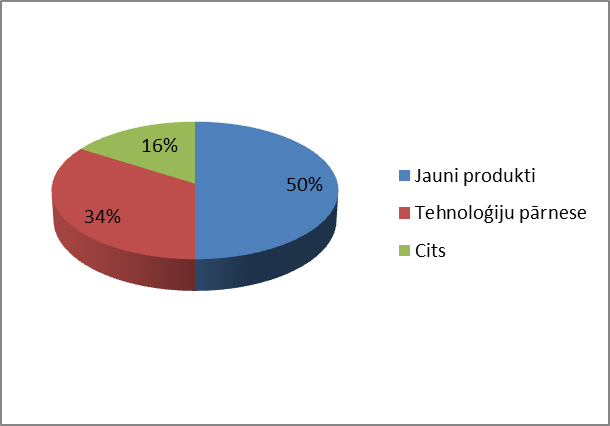 Dati: Ekonomikas ministrija8.att. P&A projektu mērķisVienlaikus jānorāda, ka, veicot individuālas uzņēmēju intervijas, var izdarīt sekojošus papildus secinājumus par P&A procesu:pamatā aptaujātos uzņēmumos P&A darbības ir vērstas uz eksperimentālo izstrādni, galvenokārt būtiski uzlabojot esošo produktu īpašības;rūpnieciskie pētījumi ir koncentrēti lielākajos nozaru uzņēmumos, nereti tie balstās uz piesaistīto ārzemju ekspertu zināšanām;P&A process šobrīd lielākajā daļā uzņēmumu nav sīkāk sadalīts pa atsevišķiem projektiem un parasti netiek detalizēti dokumentēts.Lielākajā daļā uzņēmumu P&A projekts ilgst vairāk nekā gadu, tomēr tikai nelielā daļā uzņēmumu P&A projekta ilgums pārsniedz 3 gadus (9.att.). Šādam secinājumam ir būtiska nozīme, jo tas liecina, ka sagaidāmā P&A atdeve uzņēmumiem un tautsaimniecībai parādīsies vidējā termiņā. Sevišķi svarīgi tas būtu attiecībā uz jaunizveidotiem uzņēmumiem, kuriem peļņa P&A projektu īstenošanas rezultātā varētu būt sagaidāma 3-5 gados vai pat vēlāk.Dati: Ekonomikas ministrija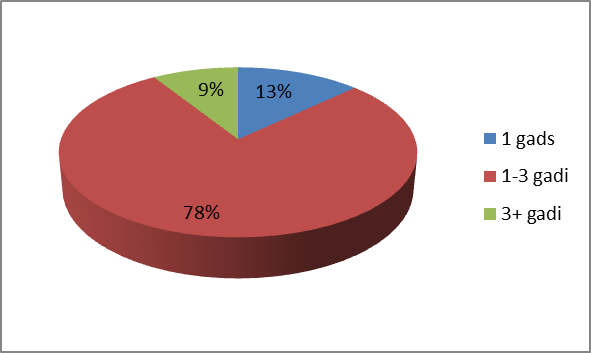 9.att. P&A projektu ilgumsSaskaņā ar aptaujas rezultātiem lielākās P&A izmaksu pozīcijas uzņēmumos ir darba algas, ārpakalpojumi un materiāli. Pamatlīdzekļu nolietojums, nemateriālo aktīvu nolietojums, kā arī citi izdevumi, nevienam no respondentiem nesastāda vairāk kā 30% no P&A izmaksām, pie tam liela daļa uzņēmumu ir norādījuši, ka šādu P&A izmaksu pozīciju tiem vispār nav. Grafiks atspoguļo uzņēmumu sadalījumu pēc attiecīgo izmaksu īpatsvara kopējās uzņēmuma P&A izmaksās. Redzams, ka, piemēram, darba algas vairāk nekā 30% uzņēmumu sastāda vairāk kā 60% kopējās P&A izmaksās, kamēr ārpakalpojumu un materiālu īpatsvars vairāk nekā 75% uzņēmumu ir mazāks par 30%.Aptaujas rezultāti ļauj secināt, ka apmēram 58% uzņēmumu P&A izmaksas nepārsniedz 5% no apgrozījuma, kas ir salīdzinoši augsts slieksnis (10.att.). Dati par P&A izmaksu un apgrozījuma attiecību būtu vērtējami kritiski un LTRK ieskatā nākotnē varētu būtiski atšķirties.Dati: Ekonomikas ministrija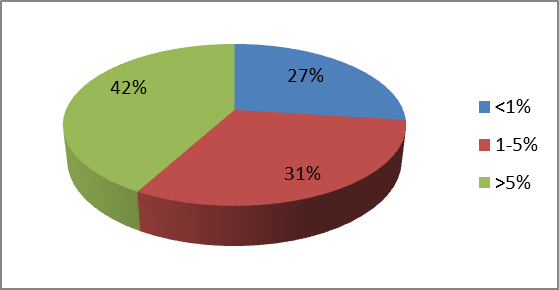 10.att. P&A izmaksas pret apgrozījumuInovācijas un pētniecība ir būtisks priekšnosacījums, lai nodrošinātu tautsaimniecības izaugsmi un konkurētspēju. Saskaņā ar GCI (turpmāk – Global Competitiveness Report 2012-2013) Latvija vēl aizvien atrodas to valstu grupā, kuru ekonomikas virzītājspēks ir produktivitāte, nevis inovācija. Pēc 2011.gada Inovāciju progresa ziņojuma (Innovation Union Scoreboard 2011) datiem Latvija ierindojas 25. vietā starp 27 ES dalībvalstīm inovāciju jomā. Latvijas rādītāji ir zemi gan pētniecības kapacitātes un ekselences, gan uzņēmumu un pētniecības sektoru sadarbības, gan publiskā un privātā sektora investīciju un inovācijas aktivitātes jomās.Latvijā ir viens no zemākajiem finansējumiem pētniecībai un attīstībai, kas 2011.gadā bija 0,7% no IKP (salīdzinājumam – vidēji ES 2,0% no IKP 2010.gadā), kas ir par 0,1 procentpunktu vairāk nekā 2010.gadā. Saskaņā ar Centrālās statistikas pārvaldes  datiem (turpmāk - CSP) 2011.gadā izdevumi P&A ir sasnieguši 99 472 tūkst. latu, kas ir par 22,6% vairāk nekā 2010.gadā. Privātā sektora finansējums pētniecībai un attīstībai 2011.gadā bija tikai 25% no kopējā P&A finansējuma.Dati: Eurostat, uz 14.01.201311.att. P&A izmaksas, % no IKP11.attēlā redzama P&A izmaksu dinamika Baltijas valstīs % no IKP. Jāatzīst, ka P&A reālo izmaksu statistiskais novērtējums un salīdzināmība starp valstīm ir vērtējama piesardzīgi, jo ne visi uzņēmumi izvēlas uzņemties papildu administratīvo slogu P&A izmaksu atsevišķai uzskaitei, it īpaši, ja tas nav nepieciešams uzņēmuma vajadzībām.2011.gadā Latvijā vairāk nekā puse (51,0%) finansējuma pētniecības darbiem bija no ārvalstīm, 24,8% uzņēmumu finansējums, 22,5% valsts finansējums un 1,7% augstākās izglītības iestāžu finansējums. Pētniecībā 2011.gadā bija 10 108 strādājošo (strādā normālu un nepilnu darba laiku), no tiem lielākā daļa – 7 377 (73,0%) - zinātniskais personāls. Uzņēmējdarbības sektorā P&A izdevumi 2011.gadā bija 27 570 tūkstoši latu (2010.gadā – 28 474 tūkstoši latu), no kuriem 30,9% veidoja lietišķie pētījumi, 66,0% - eksperimentālās izstrādes.CSP apsekojuma dati rāda, ka Latvijā laikā no 2008. līdz 2010.gadam no visiem uzņēmumiem inovācijas ieviesa 29,9% uzņēmumu, tai skaitā 62,2% lielo (vairāk nekā 250 strādājošie) uzņēmumu, 38,4 % vidējo (50 - 249 strādājošie) uzņēmumu un 26,7% mazo (10 - 49) uzņēmumu. Laika periodā no 2008. līdz 2010.gadam 19,2% uzņēmumu ieviesa tikai procesa inovācijas, bet 15,2% – tikai produktu inovācijas. Savukārt 16,4% uzņēmumu ieviesa gan produktu, gan procesu inovācijas.2010.gadā izdevumi tehnoloģiskajām inovācijām bija 92,6 milj.latu, no kuriem 71,7 milj.latu jeb 77,4% tika novirzīti jaunu iekārtu, mašīnu, datortehnikas un programmatūras iegādei, 11,0 milj.latu jeb 11,9% – pētniecības darbiem uzņēmumā.15,5% no visiem inovatīvajiem uzņēmumiem vairāk kā 75% strādājošo ir augstākā izglītība. Apkalpojošās sfēras inovatīvajos uzņēmumos šis rādītājs ir ap 26,5%.Kā galveno tehnoloģisko inovāciju ieviešanu kavējošu faktoru 29% uzņēmumu min pārāk augstās inovāciju izmaksas. Nākamie nozīmīgākie faktori ir – līdzekļu trūkums uzņēmumā vai uzņēmumu grupā (23,1%) un tas, ka tirgū dominē jau nostabilizējušies uzņēmumi (18,1%). Kā norādīts NAP, attīstīta pētniecība un inovācijas, kas tiek sekmīgi komercializētas, dod iespēju valstij ražot eksportējamus produktus un sniegt starptautiski konkurētspējīgus pakalpojumus. Pētniecība un inovācijas var kalpot produktivitātes celšanai, kas nav saistīta ar darbaspēka izmaksu samazināšanu.Jāņem vērā, ka Latvijas biznesa struktūru galvenokārt veido mikro, mazie un vidējie uzņēmumi, kuriem ir ierobežota inovācijas kapacitāte, kā rezultātā augsto tehnoloģiju sektors ir vāji attīstīts.Kā jau arī iepriekš tika norādīts, finanšu pieejamība pašreizējos apstākļos ir stipri ierobežota - ES struktūrfondu atbalsta programmas un tajās pieejamie finanšu līdzekļi uzņēmējdarbības veicināšanai ir ierobežoti gan to pieejamības nosacījumu, gan apjoma ziņā. Savukārt, banku kreditēšanas politika pēckrīzes periodā ir vairāk orientēta uz uzņēmumiem ar stabiliem finanšu rādītājiem un pozīciju tirgū. Tādēļ ir nepieciešams veidot gan valsts stimulus finanšu pieejamības veicināšanai ieguldījumu veicināšanai P&A, piemēram riska kapitāla instrumentus, gan arī veidot atbilstošu nodokļu politiku P&A veicināšanai, stimulējot veikt investīcijas P&A gan vidējā termiņā, gan ilgtermiņā.Nodokļu politikas nozīme inovāciju un augsto tehnoloģiju attīstībā ir uzsvērta arī galvenajos politikas plānošanas dokumentos, kuros ir izvirzīts mērķis līdz 2020.gadam palielināt ieguldījumu apjomu P&A līdz 1,5% no IKP. NAP paredz pilnveidot nodokļu stimulu sistēmu, lai atbalstītu jaunu produktu izstrādi un investīciju piesaisti uzņēmumu konkurētspējas stiprināšanai. Latvijas ilgtspējīgas attīstības stratēģijā līdz 2030.gadam ir secināts, ka pētījumi citās valstīs pierāda, ka P&A paredzēts nodokļu atvieglojums var pozitīvi ietekmēt inovāciju skaita pieaugumu, kas ļauj P&A jomā strādājošiem uzņēmumiem saņemt nodokļu atvieglojumus leģitīmiem izdevumiem.6.1. Ekonomikas ministrijas priekšlikumsŅemot vērā valsts noteiktās prioritātes, kā arī citu valstu pieredzes analīzi un LTRK veikto uzņēmēju aptauju, Ekonomikas ministrija ir izstrādājusi priekšlikumu privāto ieguldījumu veicināšanai P&A, kas paredz, sākot ar 2014.gadu aizstāt jeb pilnveidot esošo P&A atvieglojumu, nosakot, ka pētniecības un attīstības izmaksas tiek norakstītas trīskāršā apmērā tajā gadā, kad tās radušās, piemērojot noteiktām izmaksu pozīcijām vērtību palielinošu koeficientu – 3. Nodokļa atvieglojuma mērķis ir veicināt uzņēmuma ieguldījumus P&A darbībās, kas orientētas uz jaunu zināšanu un paņēmienu ieguvi jaunu produktu un tehnoloģiju izstrādei vai būtiskai uzlabošanai, kā arī zinātnisko atziņu, tehnoloģisko, komerciālo vai citu būtisku zināšanu vai prasmju kombinēšanu, modelēšanu vai izmantošanu, lai radītu jaunus vai būtiski uzlabotus produktus un tehnoloģijas. Papildus Ekonomikas ministrija ir sagatavojusi pilnveidotu P&A UIN atvieglojuma piemērošanas modeli (Pielikums). Papildus Ekonomikas ministrija plāno noteikt ierobežojumus atvieglojuma izmantošanai – P&A attiecināmo izmaksu summā netiek iekļauts pievienotās vērtības nodoklis, kā arī izmaksas, kas saistītas ar P&A pakalpojumu sniegšanu (šīs izmaksas attiecina pakalpojumu saņēmējs) un ārpakalpojumu izmaksas, ja konkrētie pakalpojumi iegādāti no zemu nodokļu vai beznodokļu valstīm. Tāpat P&A attiecināmo izmaksu summā netiek iekļauta tā P&A izmaksu daļa, par kuru saņemts valsts atbalsts, neatkarīgi no tā, vai atbalsts saņemts no valsts, pašvaldības vai ES līdzekļiem.Ņemot vērā, ka priekšlikums būtiski atšķiras no šobrīd spēkā esošā nodokļa atvieglojuma P&A, Ekonomikas ministrija uzskata, ka fiskālo ietekmi UIN atlaides piemērošanai ar P&A saistītām izmaksām var noteikt tikai indikatīvi, ņemot vērā aktuālākos pieejamos statistikas datus par uzņēmumu peļņu vai zaudējumiem pirms nodokļiem, uzņēmējdarbības sektora veiktajiem ieguldījumiem P&A, kā arī valsts budžetā iekasēto UIN apjomu (6.tabula). 6.tab. Fiskālās ietekmes aprēķinā izmantotie dati	Dati: Ekonomikas ministrijas novērtējumsEkonomikas ministrija fiskālās ietekmes aprēķinu balsta uz CSP datiem par uzņēmējdarbības sektora veiktajiem ieguldījumiem P&A 2011.gadā -27,6 milj. latu. Piemērojot veiktajiem ieguldījumiem P&A izmaksu palielinošo koeficientu „3”, iegūst 82,8 milj. latu. Aprēķinātā neiegūtā UIN summa nav galīga, jo atšķirībā no šobrīd pastāvošā UIN atvieglojuma piemērošanas režīma, P&A darbus varēs veikt, nenonākot līdz konkrētam rezultātam, kā arī būs nepieciešami līdzekļi šīs normas administrēšanai.  Pieņemot, ka uzņēmumu peļņa vai zaudējumi pirms nodokļiem potenciāli varētu samazināties par 27,6 milj. latu un P&A izmaksām uzņēmumu ienākuma nodokļa aprēķinam tiks piemērots koeficients 3, faktisko UIN ietekmi sastāda koeficients 2, t.i. 55,2 milj. latu, no kuriem aprēķinātais uzņēmumu ienākuma nodokļa atvieglojums (pēc 15% likmes) būtu 8,28 milj. latu jeb 4% no uzņēmumu ienākuma nodokļa kopējiem ieņēmumiem pēc 2011.gada datiem. Pieaugot uzņēmumu ieguldījumiem P&A, attiecīgi pieaugs arī ietekme uz valsts budžetā neiekasēto UIN summu.Vēl sarežģītāk ir noteikt jaunā nodokļu atvieglojuma ietekmi uz tautsaimniecību, nosakot konkrētus P&A efektivitātes kritērijus. Bieži vien kā efektivitātes kritēriji tiek izmantoti tādi rādītāji kā citējāmības indekss vai reģistrēto patentu skaits. Tomēr dotie rādītāji paši par sevi neatspoguļo ieguldījumu ietekmi uz tautsaimniecības attīstību.Pasaulē ir veikti vairāki empīriskie pētījumi ar mērķi noteikt ieguldījumu P&A efektivitāti kā makroekonomiskā, tā arī mikroekonomiskā (uzņēmumu, nozaru) līmenī. Pētījumu teorētisko bāzi veido neoklasiskās teorijas atzinumi par ekonomisko izaugsmi noteicošiem faktoriem. Savukārt aprēķinos tiek izmantotās ekonometriskās metodes, balstītas uz (Koba-Duglasa) ražošanas funkciju. Veicot ekonometrisko analīzi, tiek noteikts, cik lielā mērā ekonomisko izaugsmi nosaka izmaiņas kapitālā un darbaspēkā un kādā mērā to nosaka ražošanas faktoru produktivitātes pieaugums (TFP). Empīrisko pētījumu pamatā ir hipotēze par to, ka ieguldījumu P&A rezultātā tiek uzlabotas vecas un radītas jaunas tehnoloģijas, kas palielina ražošana faktoru produktivitāti un konkurētspēju, atspoguļojoties straujākā ekonomikas izaugsmē. Tāpēc, balstoties uz ekonometriskās analīzes metodēm, tiek kvantitatīvi noteikts, cik lielā mērā ieguldījumi P&A ietekmē ražošanas faktoru produktivitātes pieaugumu, t.i., kāda ir atdeve no ieguldījumiem P&A (rate of return of R&D) privātajā sektorā un cik liels ir sabiedrības kopējais ieguvums.Diemžēl, minētās pieejas pielietošana, lai kvantitatīvi novērtētu ieguldījumu P&A ietekmi uz produktivitāti un Latvijas tautsaimniecības izaugsmi, praktiski nav iespējama. Tā galvenais iemesls ir nepietiekama statistikas datu laika rindu pieejamība, kas būtiski ierobežo ekonometrisko aprēķinu veikšanu. Jāatzīmē, ka nepilnīgas statistiskās datu bāzes izmantošana aprēķinos var būtiski mazināt gūto rezultātu ticamību.Tomēr, lietderīgi būtu apkopot dažādu empīrisko pētījumu rezultātus, izvērtējot to izmantošanas iespēju ieguldījumu P&A ietekmes uz Latvijas tautsaimniecību kvantitatīvai novērtēšanai.Aplūkojot empīrisko pētījumu rezultātus, jāsecina, ka atdevei no ieguldījumu P&A ir visai liels svārstību diapazons - no 7% līdz 70%. Tik lielām rezultātu atšķirībām var būt vairāki iemesli. Pirmkārt, tas ir saistīts ar metodoloģiskām pieejām. Daudzi pētnieki norāda, ka izmantotajai metodoloģiskajai pieejai (kas ir balstīta uz ražošanas funkciju) ir vairākas nepilnības, kas var atspoguļoties veikto aprēķinu rezultātos. Tā, piemēram, metodoloģiski ir grūti novērtēt uzkrātā P&A kapitāla (zināšanu kapitāla) līmeni. Bez tam pastāv arī samērā liela nenoteiktība attiecībā uz pieņēmumiem par laika novirzi starp ieguldījumiem P&A un ieguvumiem no tiem (tiek uzskatīts, ka laika novirze (lag) starp ieguldījumiem lietišķajos pētījumos un ieguvumiem no tiem ir vismaz 2 gadi, fundamentālajiem pētījumiem tā var būt no 5 līdz 10 gadiem).Otrkārt, atšķirīgie empīrisko pētījumu rezultāti var būt skaidroti ar to, uz kādiem datiem tika balstīti šie pētījumi, t.i., vienas valsts, vairāku valstu, nozaru vai uzņēmumu līmenī. Tomēr visbūtiskāk rezultātus ietekmē tādi rādītāji, kā:•	valsts un uzņēmumu P&A intensitātes pakāpe (P&A īpatsvars IKP);•	tautsaimniecības nozaru struktūra;•	augsto tehnoloģiju nozaru daļa apstrādes rūpniecībā;•	P&A finansējuma struktūra;•	uzņēmumu struktūra pēc lieluma;•	uzņēmumu sadarbība ar pētniecības institūcijām, u.c.Ņemot vērā to, ka Latvijai ir salīdzinoši zema P&A intensitāte kā valstī kopumā, tā arī privātajā sektorā, zems rūpniecības īpatsvars, un apstrādes rūpniecībā dominē zemo un vidēji zemo tehnoloģiju nozares, kā arī to, ka sadarbība starp uzņēmējiem un pētniecības institūcijām varētu būt ciešāka, Ekonomikas ministrija vērtē, ka atdeve no P&A ieguldījumiem privātajā sektorā attiecībā uz produktivitātes pieaugumu varētu būt 7-12 procentu robežās.6.2. Ekonomikas ministrijas priekšlikuma izvērtējumsEkonomikas ministrijas ierosinātā paplašinātā P&A atvieglojuma piemērošanas kārtība rada risku, ka šo atvieglojumu varētu mēģināt izmantot arī uzņēmumi, kuru saimnieciskā darbība praksē nav saistīta ar P&A aktivitātēm. Piedāvātais P&A atvieglojuma administrēšanas modelis ietver neviennozīmīgi interpretējamas normas – uzņēmums pats definē kritērijus, pēc kuriem nodalīt P&A izmaksas no pārējām saimnieciskās darbības izmaksām. Šāda pieeja nerada pārliecību par vienotu pieeju nodokļu atvieglojuma piemērošanā valstī un iespēju nodokļu administrācijai efektīvi pārliecināties, vai UIN atvieglojums ir piemērots atbilstoši.Atļaujot uzņēmumam definēt kritērijus P&A izmaksu nodalīšanai no kopējām saimnieciskās darbības izmaksām, var rasties neviennozīmīga interpretācija par korektu atvieglojuma piemērošanu starp VID un uzņēmumu. Šādas nesaskaņas var būt pamats tiesvedībai, kas ir administratīvi ilgs un dārgs process gan uzņēmumam, gan arī nodokļu administrācijai. Neviennozīmīgi interpretējami normatīvie akti var radīt:konkurenci kropļojošu nenoteiktību, kas var atbaidīt potenciālus investorus;problēmsituācijas, VID sagatavojot uzziņas par konkrētām tiesiskām situācijām;judikatūru, kuru piemērojot nākotnē audita procesos, tā varētu radīt negatīvas sekas nodokļu maksātājam;problemātiku uzņēmuma revidentiem pārbaudīt P&A procesu ietekmi uz nodokļu aprēķinu (var pieaugt pakalpojuma izmaksas). Piedāvātā nodokļa atvieglojuma efektivitāti apšaubīt liek apstāklis, ka Lietuva četru gadu laikā, izmantojot šādu atvieglojumu, ir spējusi P&A ieguldījumus palielināt vien par 0,13% no IKP, kā arī apstāklis, ka atlaidi Lietuvā nevar uzskatīt par populāru, jo to izmanto tikai 0,1-0,2% no UIN maksātājiem (maksimāli izmantota 212 uzņēmumiem periodā). Salīdzinājumam UIN nodokļa atvieglojumu par jaunajām ražošanas tehnoloģiskajām iekārtām Latvijā izmanto vairāk kā tūkstotis uzņēmēju. Papildu apstāklis, kas norāda, ka atlaides efektivitāte var būt pārvērtēta ir norāde LTRK pētījumā, ka uzņēmēji lielā mērā neveic P&A ieguldījumu uzskaiti. Tas nozīmē, ka, ieviešot atlaidi, var būtiski nepieaugt P&A apjoms, bet tik uzņēmumu līmenī sakārtota dokumentācija un veikta uzskaite par P&A izdevumiem, kuri tiks veikti līdzīgi kā šobrīd ar vienīgo mērķi, lai izmantotu būtisku nodokļa sloga samazinājumu. Tādējādi pieaugs uzrādīto P&A darbību apjoms, bet nepieaugs sagaidāmais kopējais valsts ieguvums no P&A stimula piemērošanas.  Ņemot vērā apstākli, ka, ieviešot jaunus nodokļu atvieglojumus, to efektivitātes izvērtēšanai laika periodā ir jābūt noteiktiem izmērāmiem mērķiem, tad ir nepieciešams precizēt atvieglojuma ieviešanas mērķi, nosakot to konkrētu un izmērāmu. Finanšu ministrija uzskata, ka nodokļu regulējumam ir jābūt skaidram un viennozīmīgi saprotamam visām iesaistītajām pusēm, bez interpretācijas iespējām. Kritēriji P&A izmaksu nodalīšanai būtu jānosaka vismaz Ministru kabineta noteikumu līmenī, kas ir saistoši gan uzņēmumiem, gan nodokļu administrācijai. Jāatzīst, ka Ekonomikas ministrijas piedāvātajā variantā VID būs sarežģīti kontrolēt, lai P&A atvieglojums tiek piemērots tikai attiecībā uz izmaksām, kas ir saistītas ar P&A. ES struktūrfondu piemērošanā P&A veicināšanas aktivitātēs tas ir viens no galvenajiem administrācijas izaicinājumiem. Tādēļ, lai nodrošinātu finansējuma izlietošanu tam paredzētajam mērķim, atsevišķas ES struktūrfondu programmas pieteikumos ir paredzēts kritērijs, ka projektu var īstenot tikai reģistrēta zinātnes institūcija ar attiecīgi kvalificētu personālu. Piemēram, tādu programmu kā Eiropas Sociālā fonda 1.1.1.2.aktivitāte „Cilvēkresursu piesaiste zinātnei” un Eiropas Reģionālās attīstības fonda (turpmāk - ERAF) 2.1.1.2. aktivitāte „Atbalsts starptautiskās sadarbības projektiem zinātnē un tehnoloģijas (EURIKA, 7.IP un citi)” projektu iesniegumus var iesniegt Zinātnisko institūciju reģistrā reģistrētas zinātniskās institūcijas. Var būt iesaistīti arī citi projektu pieteicēji, piemēram, ERAF 2.1.1.1. aktivitātes „Atbalsts zinātnei un pētniecībai”, ERAF 2.1.1.3.1. apakšaktivitātes „Zinātniskās infrastruktūras attīstība” un ERAF 2.1.2.2.4. apakšaktivitātes „Mikro, mazo un vidējo komersantu jaunu produktu un tehnoloģiju attīstības programma” – projektu iesniegumu atlases pirmā kārtā projektu īsteno Zinātnisko institūciju reģistrā reģistrētas zinātniskās institūcijas, savukārt aktivitātes projektu iesniegumu atlases otrajā kārtā projektu var īstenot arī Latvijas Republikā reģistrēts komersants sadarbībā ar zinātnisko institūciju.Saglabājot mērķi P&A aktivitātes integrēt uzņēmumu ikdienas saimnieciskajā darbībā, šāds kontroles mehānisms P&A UIN atvieglojumam nebūtu piemērojams. Cita iespēja ir piesaistīt speciālistus P&A UIN atvieglojuma piemērošanas pamatotības izvērtēšanai, kas savukārt radītu papildu administratīvo slogu gan uzņēmumam, gan arī ekspertu izmaksas nodokļu administrācijai, lai gūtu pārliecību, ka norādītās izmaksas ir pamatotas un saistītas ar P&A, un nodokļu atvieglojums ir aprēķināts korekti.Papildu aspekts, kas jāņem vērā, vērtējot P&A aktivitāšu veicināšanu, izmantojot UIN atvieglojumus, ir valsts ieguvuma samērīgums pret negūtajiem nodokļu ieņēmumiem. UIN atvieglojuma piemērošanas gadījumā, it īpaši, ja pētāmais jautājums skar uzņēmuma komercnoslēpumu, šāda prasība varētu būt uzņēmumiem nesamērīga. Savukārt UIN atvieglojuma piemērošana vairākos uzņēmumos par vienu un to pašu pētāmo jautājumu nebūtu vērtējama kā efektīva valsts budžeta līdzekļu izlietošana. Ņemot vērā to, ka gan Lietuvā, gan citās valstīs, kurās ir īpaši stimuli  P&A projektiem,  neskaidrību novēršanai ir izveidotas struktūras, kurās kompetenti speciālisti var vērtēt projektus un P&A būtību, ieviešot Latvijā jaunu P&A UIN stimulu, būs nepieciešams noteikt institūciju, kuras pienākums būs sniegt viedokli, vai attiecīgā darbība ir uzskatāma par zinātniski pētniecisku darbību. Šo uzdevumu nevar uzdot FM vai VID, to jāveic iestādei, kas jau līdz šim veic līdzīgas funkcijas (Izglītības un zinātnes ministrijas sistēmā). Projekta virzības gaitā jāņem vērā arī izmaksas, kuras radīsies uzturot šāda veida institūciju (vismaz ar 5 augsta ranga zinātniekiem, kuriem, lai izslēgtu korupcijas risku, būtu jāsniedz amatpersonu deklarācijas).  Lai novērsu iespēju, ka Latvija tiek izmantota nodokļu optimizēšanas shēmā, kur Latvijas režīmu izmantot tikai vairākkārtējai izmaksu atzīšanai un nodokļa bāzes samazināšanai, bet izgudrojumus novirza uz tādu valsti, kura veicina pārnesi un inovatīvu produktu ražošanu, kas ģenerē budžetā ieņēmumus, ir jānodrošina atdeve Latvijā no P&A darbības rezultātā iegūtajiem nemateriālajiem aktīviem, jo  atvieglojumu piešķiršana P&A izdevumiem intelektuālā īpašuma (nemateriālā aktīva) radīšanas posmā pati (nevis tā izlietošanas posmā) par sevi vēl nenodrošina stabilu ienākumu gūšanu no radītā nemateriālā aktīva, kas varētu pamatot atvieglojuma piešķiršanu izveides posmā, jo praksē radītais nemateriālais aktīvs (piemēram: patents) bieži tiek pārvietots uz saistītu sabiedrību citā valstī, kas nodrošina labvēlīgu nodokļu uzlikšanas režīmu, jau pašiem ienākumiem no patenta. Līdz ar to īpaši atvieglojumi P&A izdevumiem var tikai radīt nodokļa bāzes samazinājumu, bet var neradīt papildus ienākumus izveidotā intelektuālā īpašuma ekspluatācijas periodā, jo tiesības uz radītā intelektuālā īpašuma izmantošanu var tikt nodotas sabiedrībai citā valstī. Līdz ar to jāsaista atvieglojumu piešķiršana intelektuālā īpašuma radīšanas posmā ar ieguvumiem izveidotā intelektuālā īpašuma izmantošanas periodā.   Pamatojoties uz augstāk minētajiem riskiem, FM uzskata, ka sadarbībā ar Ekonomikas ministriju un Izglītības un zinātnes ministriju ir nepieciešams turpināt darbu pie P&A UIN atvieglojuma kritēriju izstrādes, lai nodrošinātu, ka atvieglojums tiek izmantots tikai tam paredzētajam mērķim – radīt priekšnosacījumus saimnieciskās darbības aktivitātēm ar augstu pievienoto vērtību. Rezultatīvie rādītājiNodokļu atvieglojumi ir izvērtējami arī kā atbalsts atsevišķām nodokļu maksātāju grupām. Tā kā atbalsts ir paredzēts dažādu mērķu sasniegšanai, ieguvumus nav iespējams salīdzināt tikai naudas izteiksmē. Piemērota varētu būt rezultatīvo rādītāju izvērtēšanas pieeja, strukturējot dažādos sociālekonomiskos ieguvumus.Latvijā spēkā esošā metodoloģija ietekmes izvērtēšanā ir noteikta Ministru kabineta 2009.gada 17.novembra instrukcijā Nr.16 „Ministriju un citu centrālo valsts iestāžu rezultātu un to rezultatīvo rādītāju izstrādes un novērtēšanas instrukcija”. Rezultatīvie rādītāji principā ir piemēroti valsts budžeta izdevumu programmām un neattiecas uz nodokļu politikas jautājumiem. Noteikumu vispārīgie principi paredz šādus rezultātu izstrādes galvenos posmus:politikas un makro ietekmes rezultātu noteikšanu atbilstoši izvirzītajam mērķim;darbības rezultātu noteikšanu atbilstoši izvirzītajam politikas mērķim;rezultatīvo rādītāju noteikšanu atbilstoši noteiktajam rezultātam;rezultatīvā rādītāja aprēķināšanu un prognozes izstrādi plānošanas periodam;ieguldījumu nepieciešamības aprēķinu un precizēšanu.Katrs nodokļu likums vai tā grozījumi tiek pieņemti kopā ar anotāciju un kopsavilkumu par tā ekonomisko ietekmi, un tas nosaka likuma pieņemšanas mērķus. UIN likums kopš tā spēkā stāšanās 1995.gada 1.aprīlī ir daudzkārt grozīts, nosakot katra atvieglojuma mērķus. Rezultāti un rezultatīvie rādītāji nodokļu likumiem sākotnēji nav noteikti, tādēļ 10.tabulā analītiskā veidā tiek aplūkoti iespējamie efekti (ieguvumi un zaudējumi). 7.tab. UIN atvieglojumu efekti.Dati: FM.Atvieglojums ražošanas veicināšanai, iegādājoties jaunas ražošanas tehnoloģiskās iekārtas, kopumā ir pamatots, ņemot vērā Latvijas kā mazas un atvērtas ekonomikas darbību starptautiskās konkurences apstākļos ar mobilu uzņēmējdarbību (1.3.sadaļas situācija I.a) (1.tabula). Mērķis, realizējot atbalstāmo investīciju projektus, ir attīstīt ražojošās uzņēmējsabiedrības, tādējādi samazinot bezdarba apjomu un palielinot eksportu. Atvieglojuma saņēmēji pārstāv plašu nozaru loku, kas galvenokārt strādā iekšējam tirgum, līdz ar to minētais mērķis ir sasniegts daļēji. Atvieglojumi pētniecībai un attīstībai atspoguļo situāciju (1.3. sadaļas situācija I.b), kur ieguldījums var sniegt netiešu pozitīvu ietekmi uz izglītības un zinātnes attīstību (1.tabula).Secinājumi un priekšlikumiUIN nodokļa atvieglojumi ir instruments ekonomikas konkurētspējas veicināšanai, jaunu investīciju piesaistei, tirgus nepilnību labošanai un sociālo mērķu sasniegšanai. Bieži vien šie atvieglojumi var būtiski samazināt budžeta ieņēmumus, jo īpaši, rodoties arvien jaunām atvieglojumu iniciatīvām. Atsevišķās situācijās piemērotie stimuli nedarbojas kā efektīvs instruments ekonomisko un sociālo mērķu sasniegšanai. Nodokļu ekspertu vidū pastāv samērā plaša vienotība par to, ka efektīvākā un mazāk kaitējoša konkurencei ir tāda nodokļu sistēma, kas apvieno plašu nodokļa bāzi un zemu likmi.Uz 01.01.2013 Latvijā bija 22 UIN atvieglojumi, un tie paredzēti plašam ekonomisko un sociālo mērķu lokam, ieskaitot atvieglojumus investīciju veicināšanai, pētniecībai un attīstībai, nozaru atbalstam, ieguldījumiem publiskās apgrozības vērtspapīros, ekonomiskās krīzes seku risināšanai un sociāla rakstura stimulus invalīdu atbalstam un ziedojumiem. Latvijas UIN regulējums kopumā ir labvēlīgs uzņēmējdarbībai un investīcijām. Latvijai ir svarīga uzņēmējdarbības konkurētspējas nodrošināšana un investīcijām labvēlīgas vides veidošana ne tikai salīdzinājumā ar kaimiņvalstīm, bet arī pasaules mērogā.UIN atvieglojumu ietekme uz 2011.gada budžetu bija 167,4 milj. latu jeb 85% no iekasētajiem UIN ieņēmumiem. Vērtējot UIN atvieglojumus procentuālā sadalījumā, ir redzama mērķu daudzveidība. 2011.gadā lielākie atvieglojumi pēc to apjoma ir iespēja segt iepriekšējo taksācijas periodu zaudējumus, kam seko paātrināta pamatlīdzekļu norakstīšanas kārtība, atvieglojums iegādājoties jaunas ražošanas tehnoloģiskās iekārtas, atlaides ziedotājiem, kā arī nodokļa atvieglojums lauksaimniecībai par summām, kas izmaksātas subsīdiju veidā attīstībai.Atvieglojums ražošanas veicināšanai, iegādājoties jaunas ražošanas tehnoloģiskās iekārtas, ir vērsts uz ražošanas efektivitātes paaugstināšanu un netieši arī P&A rezultātu pārnesi, kur katru gadu fiskālā ietekme svārstās no 15 līdz 25 milj. latu, kas ir ņemta vērā UIN ieņēmumu bāzes prognozēs. Atvieglojuma apmērs liecina par tā plašu izmantošanu. To galvenokārt izmanto apstrādes rūpniecības uzņēmumi. Tas ir vērtējams kā būtisks investīciju stimuls Latvijā, tādēļ Finanšu ministrija neiebilst pret tā piemērošanas termiņa pagarināšanu līdz 2020.gadam, to izvērtējot budžeta izskatīšanas laikā.Ir atbalstāma tādas nodokļu politikas veidošana, kas sekmē tautsaimniecības izaugsmi un augstas pievienotās vērtības preču un pakalpojumu radīšanu. Sadarbībā ar Ekonomikas ministriju un Izglītības un zinātnes ministriju ir nepieciešams turpināt darbu pie P&A UIN atvieglojuma kritēriju izstrādes, lai nodrošinātu, ka atvieglojums ir vienkārši administrējams un tiek izmantots tikai tam paredzētajam mērķim – radīt priekšnosacījumus saimnieciskās darbības aktivitātēm ar augstu pievienoto vērtību.UIN atlaide, realizējot atbalstāmo investīciju projektus, tika izstrādāta un ieviesta, ekonomiskās krīzes apstākļos, lai veicinātu ekonomikas ātrāku atveseļošanu, tā ir terminēta līdz 2013.gada 31.decembrim. Uzņēmumu pastiprināta interese par šīs atlaides izmantošanu ir sākusies tikai 2013.gadā, pēc diviem gadiem ar salīdzinoši augstu IKP pieaugumu, kas liecina par tās prociklisko raksturu. Paredzams, ka šīs atlaides izmantošana ilgtermiņā jūtami samazinās UIN ieņēmumus, lai arī vienlaikus sniegs pozitīvu pienesumu investoriem, bet nav pārliecības par tās efektivitāti laikā, kad ir sākusies ekonomiskā izaugsme. Tādēļ Finanšu ministrija neatbalsta termiņa pagarināšanu UIN atlaidei par atbalstāmo investīciju projektiem. Finanšu ministrs							A.Vilks2013.06.27.  9:2010848Finanšu ministrijas Nodokļu analīzes departamentaNodokļu politikas stratēģijas nodaļas vecākā referenteI.Vaļģe 67095528Inna.Valge@fm.gov.lvNodokļu atvieglojumu pamatotībaRaksturojumsPiemērotie stimuliI.Salīdzinoši stipraa) starptautiski mobila uzņēmējdarbībaPilnīgas konkurences apstākļos – atvieglojumi investīcijām; uzņēmumam specifiska rente – samazināta nodokļa likmeb) pozitīvi ārējie efekti (eksternalitātes)Subsīdijas/nodokļu atvieglojumi konkrētām aktivitātēm (piemēram, pētniecībai un attīstībai, turpmāk – P&A). Citādi I.a) situācija.II. Neskaidraa) reģionāla atdeveNav vajadzīgi stimuli, bet jāveic nodokļu koordinācija reģionā. Citādi kā I.a)b) nepievilcīga atrašanās vietaNevis atvieglojums, bet problēma jārisina tiešā veidā (uzlabot pārvaldību, infrastruktūru) Citādi kā I.a)c) var radīt atbildes reakciju citās valstīsLabāk nogaidīt. Tomēr, ja nodokļu samazinājumi ir neizbēgami, tad izdevīgi būt pirmajiem reģionāIII. Vājaa) eksogēna, no vietas atkarīga rente, piemēram, dabas resursu ieguveNav vajadzīgi atvieglojumi, tā vietā vajadzīgs īpašs rentes nodoklis. Iespējama paātrināta norakstīšana tikai izpētes stadijā.b) endogēna, no vietas atkarīga rente, piemēram, aglomerācijas priekšrocībasKad uzņēmumi izveidojušies, atvieglojumi nav nepieciešami, bet pārmērīgi augstas likmes var radīt zaudējumus nozarei.c) nekas no iepriekš minētāKopējā nodokļa likme var tikt samazināta, vai arī jāatceļ citi šķēršļi investīcijām.1997.gadā2010.gadāUzņēmums un darbības veidsIeguldījumi, Ls UIN atlaide, Ls1. AS „Dobeles dzirnavnieks” (NACE C10)7,92 milj.1,98 milj.2. SIA „Baltic Crystal” (NACE C20.6)6,97 milj.1,74 milj.3. AS „Tērvetes AL” (NACE C10; NACE C11)3,98 milj.889,80 tūkst.4. SIA „AKG Thermotechnik Lettland” (NACE C29)6,94 milj.1,74 milj.5. SIA „METALLEKS” (NACE C24)6,40 milj.959,90 tūkst.6. SIA „L-EKSPRESIS” (NACE 30.20)8,64 milj.1,38 milj.7. AS „Olainfarm” (NACE 21.20)22,95 milj.5,21 milj.8. SIA „Latvijas Mobilais Telefons” (NACE J61.2)29,01 milj.7,25 milj.9. AS „Staburadze” (NACE C10)4,30 milj.1,08 milj.KOPĀ97,11 milj.22,23 milj.2011.gadā2019.gadā (ar projekta īstenošanu)IzmaiņasUzkrātā starpība ar un bez projekta īstenošanasDarbaspēka nodokļi6,9 milj. LVL13 milj. LVL+88,4%19,7 milj. LVLNeto apgrozījums88,1 milj. LVL211,3 milj. LVL+139,8%372,8 milj. LVLEksports63,0 milj. LVL161,6 milj. LVL+156,5%293,2 milj. LVLBruto peļņa40,8 milj. LVL88,6 milj. LVL+117,2%96,1 milj. LVLDarba vietas322647+100,9%315GadsUzņēmumi, kas iesnieguši UIN deklarācijasUzņēmumi, kas izmantojuši P&A stimuluUzņēmumi, kas izmantojuši P&A stimulu,%2008107 37310,002009104 5932120,20201091 4221890,21201189 5471700,19Gads20042005200620072008200920102011P&A % no IKP0,750,750,790,810,790,840,800,922011.gadsPeļņa vai zaudējumi pirms nodokļiem 904,3 milj. latuUzņēmējdarbības sektora ieguldījums P&A27,6 milj. latuUIN ieņēmumi196,4 milj. latuAr UIN apliekamā ienākuma izmaiņas par pētniecības un attīstības izmaksām-55,2 milj. latupalielināšana par finanšu izmaksām27,6 milj. latusamazināšana, koeficients 3-82,8 milj. latuNeiegūtais UIN no pētniecības un attīstības izmaksām (55,2 milj. latu x UIN likme)-8,28 milj. latuUIN ieņēmumu samazinājums, izteikts procentos (8,28 milj. latu/196,4 milj. latu) 4%AtvieglojumsSaturiskais mērķisIespējamie efekti (ieguvumi un zaudējumi) 1. Atvieglojums ražošanas veicināšanai, iegādājoties jaunas ražošanas tehnolo-ģiskās iekārtas. Sekmēt ražošanas attīstību un investīciju piesaisti.(+) atvieglojums ir plaši izmantots;(+) veicina ražošanas attīstību; (-) atvieglojuma saņēmēji pārstāv plašu nozaru loku, kas orientēti arī uz vietējo patēriņu;  (-) liela daļa no investīcijām būtu īstenotas jebkurā gadījumā.2. Atvieglojums izpētei un attīstībai − īpaša izdevumu atzīšanas kārtība izpētes un attīstības izmaksām.Veicināt patentu un preču zīmju radīšanu un reģistrēšanu.Piemērots no 01.01.2009. Jauns atvieglojums, vēl nav pieejami pietiekami dati.3. Atlaide realizējot atbalstāmo investīciju projektus.Veicināt ekonomikas ātrāku atveseļošanu, piesaistot lielās investīcijas.(+) veicina ražošanas attīstību;(+) tiks veicināta gan Latvijas produkcijas, gan pakalpojumu konkurētspēja vietējā un ārvalstu tirgū;(+) atvieglojuma saņēmēji pārstāv plašu nozaru loku, arī pakalpojumu nozarēs, kas orientēti uz vietējo patēriņu;(-) atvieglojums ir pārāk plaši fokusēts; (-) liela daļa no investīcijām būtu īstenotas jebkurā gadījumā.